В соответствии с пунктом 4 статьи 32 Бюджетного кодекса Республики Казахстан от 4 декабря 2008 года и постановлением Правительства Республики Казахстан от 9 декабря 2021 года № 873 «О корректировке показателей республиканского бюджета на 2021 год и внесении изменений и дополнений в постановление Правительства Республики Казахстан от 10 декабря 2020 года № 840  «О реализации Закона Республики Казахстан «О республиканском бюджете на 2021 – 2023 годы» ПРИКАЗЫВАЮ: Переутвердить бюджетные программы Министерства здравоохранения Республики Казахстан на 2021-2023 годы согласно приложению к настоящему приказу.Отменить приказ исполняющего обязанности Министра здравоохранения Республики Казахстан от 31 декабря 2021 года № 892 «Об переутверждении бюджетных программ Министерства здравоохранения Республики Казахстан на 2021-2023 годы».Бюджетному департаменту Министерства здравоохранения Республики Казахстан обеспечить в течение трех календарных дней после вступления в силу настоящего приказа размещение бюджетных программ на интернет-ресурсе Министерства здравоохранения Республики Казахстан.Контроль за исполнением настоящего приказа возложить на вице-министра Министерства здравоохранения Республики Казахстан Нусупову А.Б.Настоящий приказ вступает в силу со дня его подписания.Министр здравоохранения Республики Казахстан			                             А. Гиният        Приложениек приказу Министра здравоохраненияРеспублики Казахстанот «____» ________ 2022 года №___БЮДЖЕТНАЯ ПРОГРАММА226 Министерство здравоохранения Республики Казахстанкод и наименование администратора бюджетной программына 2021-2023 годыКод и наименование бюджетной программы: 001 «Формирование государственной политики в области здравоохранения»Руководитель бюджетной программы: Вице-министр Нусупова А.Б.Нормативная правовая основа бюджетной программы: Кодекс Республики Казахстан       от 7 июля 2020 года «О здоровье народа и системе здравоохранения», Закон Республики Казахстан «О науке» от 18 февраля 2011 года № 407-IV, Указ Президента Республики Казахстан от 6 апреля 2007 года «О дальнейших мерах по реализации Стратегии развития Казахстана до 2030 года», постановление Правительства Республики Казахстан от 17 февраля 2017 года № 71 «О некоторых вопросах Министерства здравоохранения и национальной экономики Республики Казахстан», Постановление Правительства Республики Казахстан от 12 октября 2021 года № 725 «Об утверждении национального проекта «Качественное и доступное здравоохранение для каждого гражданина «Здоровая нация».Вид бюджетной программы:в зависимости от уровня государственного управления: республиканскаяв зависимости от содержания:в зависимости от способа реализации: индивидуальнаятекущая/развития: текущаяЦель бюджетной программы: Формирование и реализация государственной политики, осуществление межотраслевой координации и государственное управление в области здравоохранения. Содействие повышению уровня и качества жизни населения через обеспечение конституционных гарантий и прав граждан в области здравоохранения.Конечный результат бюджетной программы: Обеспечение функционирование деятельности Министерства.Описание (обоснование) бюджетной программы: Расходы направлены на реализацию государственной политики в области здравоохранения.Код и наименование бюджетной подпрограммы: 100 «Обеспечение деятельности уполномоченного органа в области здравоохранения»Вид бюджетной подпрограммы:в зависимости от содержания: осуществление государственных функций, полномочий и оказание вытекающих их них государственных услугтекущая/развития: текущаяОписание (обоснование) бюджетной подпрограммы:По данной бюджетной подпрограмме предусмотрены расходы на обновление и углубление профессиональных знаний и навыков государственных служащих в соответствии с предъявляемыми квалификационными требованиями, совершенствование системы управления здравоохранением, контроль качества оказания медицинских услуг, развитие института независимой экспертизы, совершенствование системы присвоения квалификационных категорий и аттестации на профессиональную компетентность.	Согласно заключению РБК № 28 от 09.12.2021 г. уменьшены расходы на сумму 2 182 тыс. тенге в связи с угрозой средств, из них:	- 1 280 тыс. тенге - обучение английскому языку;	- 425 тыс. тенге - международные стандарты финансовой отчетности для государственного сектора (CIPFA DiplPSAS);	- 425 тыс. тенге - аудит финансовой отчетности предприятий государственного сектора (CIPFA public auditor);	- 52 тыс. тенге - изготовление наклеек для идентификационных карт с принадлежностями (пластиковый корпус, ретрактор с лентой). Код и наименование бюджетной подпрограммы: 103 «Проведение социологических, аналитических исследований и оказание консалтинговых услуг»Вид бюджетной подпрограммы:в зависимости от содержания: осуществление государственных функций, полномочий и оказание вытекающих из них государственных услугтекущая/развития: текущаяОписание (обоснование) бюджетной подпрограммы: По данной бюджетной подпрограмме предусмотрены расходы на проведение исследований по наиболее актуальным тематикам в области здравоохранения с целью повышения эффективности управления системой здравоохранения. 	Согласно заключению РБК № 28 от 09.12.2021 г. уменьшены расходы на сумму 18 447 тыс. тенге, из них:	- 9 079 тыс. тенге – в связи со сложившейся экономией бюджетных средств по государственному заданию «Обеспечение деятельности географически удаленного офиса Всемирной организаций здравоохранения по первичной медико-санитарной помощи»;	- 9 368 тыс. тенге - в связи со сложившейся экономией бюджетных средств по  государственному заданию «Методологическое сопровождение и мониторинг реализации Государственной программы развития здравоохранения Республики Казахстан на 2020 – 2025 годы и стратегических направлений в области здравоохранения, обозначенных в стратегии развития Казахстана «Казахстан-2050».Код и наименование бюджетной подпрограммы: 104 «Обеспечение функционирования информационных систем и информационно-техническое обеспечение государственного органа»Вид бюджетной подпрограммы:в зависимости от содержания: осуществление государственных функций, полномочий и оказание вытекающих из них государственных услугтекущая/развития: текущаяОписание (обоснование) бюджетной подпрограммы:По данной бюджетной подпрограмме расходы предусмотрены на системно-техническое обслуживание и администрирование средств вычислительной техники, сопровождение и эксплуатация информационных систем здравоохранения, услуг по функционированию, испытанию на соответствие требованиям информационной безопасности, экспертизы технических документов информационных систем, для функционирования информационных систем здравоохранения.	Согласно заключению РБК № 28 от 09.12.2021 г. уменьшены расходы на сумму              200 000 тыс. тенге в связи с необявлением конкурса на услуги по сопровождению автоматизированной информационной системы «Платформа информатизации и обеспечения интероперабельности информационных систем здравоохранения», так как техническая поддержка осуществляется производителем.Код и наименование бюджетной подпрограммы: 105 «Поддержка реформирования системы здравоохранения»Вид бюджетной подпрограммы:в зависимости от содержания: осуществление государственных функций, полномочий и оказание вытекающих из них государственных услугтекущая/развития: текущаяОписание (обоснование) бюджетной подпрограммы: По данной бюджетной подпрограмме расходы предусмотрены на услуги по методологической поддержке реформирования здравоохранения на основе передового международного опыта и по поддержке реформирования электронного здравоохранения. Основными направлениями, которой является реализация проектов по вопросам совершенствования финансирования,  Национальной лекарственной политики, клинической практики, стандартизации здравоохранения, менеджмента здравоохранения, управления человеческими ресурсами, стандартизации электронного здравоохранения, медицинского и фармацевтического образования, регулирования качества медицинских услуг, развитие единой национальной информационной системы здравоохранения в части разработки единых стандартов, технологических спецификаций и характеристик различных информационных систем по требуемому функционалу.Код и наименование бюджетной подпрограммы: 111 «Капитальные расходы Министерства здравоохранения Республики Казахстан»Вид бюджетной подпрограммы: в зависимости от содержания: осуществление капитальных расходовтекущая/развития: текущаяОписание (обоснование) бюджетной подпрограммы:По данной бюджетной подпрограмме предусматриваются расходы на укрепление информационно-технической базы Министерства здравоохранения Республики Казахстан и оснащение государственных органов.Согласно заключению РБК № 26 от 10.11.2021 г. уменьшены расходы на сумму                       553 800 тыс.тенге в связи с несостоявшимся конкурсом по закупу автотранспортных средств.Код и наименование бюджетной подпрограммы: 123 «Текущие административные расходы»Вид бюджетной подпрограммы: в зависимости от содержания: осуществление государственных функций, полномочий и оказание вытекающих их них государственных услугтекущая/развития: текущаяОписание (обоснование) бюджетной подпрограммы: Расходы бюджетной подпрограммы направлены на содержание уполномоченного органа, которые предусматривают расходы на выплату заработной платы, дополнительных денежных выплат, компенсационных выплат, налогов и отчислений, командировочных, на оплату транспортных расходов, на прочие услуги и работы. Отклонение сумм от утвержденного республиканского бюджета на 2021-2023 в сторону увеличения связано, с тем что при уточнении республиканского бюджета на 2021 год, решением РБК № 9 от 20 апреля 2021 года увеличены расходы на сумму 1 606 061 тыс. тенге, в т.ч.: - 1 500 996 тыс.тг на выплату надбавок к зар.плате для работников задействованных в проведении карантинных мероприятиях  по борьбе с коронавирусной инфекцией COVID-19.- 105 065 тыс. тенге на командировочные расходы, специалистам территориальных подразделений Комитета санитарно-эпидемиологического контроля МЗ РК, в связи с пандемией по коронавирусной инфекции COVID-19 в мире, в целях недопущения завоза COVID-19 на территорию РК и его распространения среди населения выезжающих на пункты пропуска на казахстанско-российском и казахстанско-кыргызском участках Госграницы.БЮДЖЕТНАЯ ПРОГРАММА226 Министерство здравоохранения Республики Казахстанкод и наименование администратора бюджетной программына 2021-2023 годыКод и наименование бюджетной программы: 003 «Подготовка специалистов в организациях технического и профессионального, послесреднего образования и оказание социальной поддержки обучающимся»Руководитель бюджетной программы: Вице-министр Гиният А.Нормативная правовая основа бюджетной программы: Кодекс Республики Казахстан от 7 июля 2020 года «О здоровье народа и системе здравоохранения», Указ Президента Республики Казахстан от 6 апреля 2007 года «О дальнейших мерах по реализации Стратегии развития Казахстана до 2030 года», Закон Республики Казахстан от 24 октября 2011 года          № 487-IV «Об образовании».Вид бюджетной программы: в зависимости от уровня государственного управления: республиканскаяв зависимости от содержания: в зависимости от способа реализации: индивидуальнаятекущая/развития: текущаяЦель бюджетной программы: Подготовка кадров в организациях технического и профессионального, послесреднего образования для сферы здравоохранения.Конечный результат бюджетной программы: Доля медицинских сестер расширенной практики ПМСП (подготовленных по программам прикладного и академического бакалавриата) в общем количестве сестринских кадров в системе здравоохранении в 2021 году – 3%, в 2022 году – 4%, в 2023 году –5%.Описание (обоснование) бюджетной подпрограммы: предусматриваются расходы на подготовку, ежемесячное стипендиальное обеспечение, компенсация в период зимних и летних каникул льготного проезда учащимся в организациях технического и профессионального, послесреднего образования на основании государственного образовательного заказа. Средняя стоимость обучения 1 студента в год на 2021-2023 годы – по 307,4 тыс.тенге.Согласно заключению РБК от 9.12.2021 г. увеличены расходы на сумму на сумму                      21 961 тыс.тенге в связи с увеличением качественного показателя с 87% до 97%Расходы по бюджетной программе, всегоБЮДЖЕТНАЯ ПРОГРАММА226 Министерство здравоохранения Республики Казахстанкод и наименование администратора бюджетной программына 2021-2023 годыКод и наименование бюджетной программы: 005 «Повышение квалификации и переподготовка кадров организаций здравоохранения»Руководитель бюджетной программы: Вице-министр Гиният А.Нормативная правовая основа бюджетной программы: Кодекс Республики Казахстан       от 7 июля 2020 года «О здоровье народа и системе здравоохранения», Указ Президента Республики Казахстан от 6 апреля 2007 года «О дальнейших мерах по реализации Стратегии развития Казахстана до 2030 года», Закон Республики Казахстан от 24 октября 2011 года           № 487-IV «Об образовании».Вид бюджетной программы: в зависимости от уровня государственного управления: республиканскаяв зависимости от содержания: в зависимости от способа реализации: индивидуальнаятекущая/развития: текущаяЦель бюджетной программы: повышение профессионального уровня кадров организаций здравоохранения.Конечный результат бюджетной программы: Доля медицинских работников, прошедших обучение по программам дополнительного образования в 2021 году – 4,74 %, в 2022 году – 6,2%, в 2023 году – 6,9%.Описание (обоснование) бюджетной программы: предусматриваются расходы на обучение кадров организаций здравоохранения с продолжительностью на курсах повышения квалификации внутри страны, в том числе с привлечением зарубежных специалистов от                      1-недельных до 1 месяца, переподготовки от 2-х до 5 месяцев и обучения за рубежом от                       1-недельных до 6-и месяцев. Согласно заключению РБК от 09.12.2021 г. уменьшены расходы на сумму на сумму                      64 774 тыс.тенге, по компонету "Обучение за рубежом" (8 специалистов) в связи сохраняющейся нестабильной эпидемиологической ситуацией в Казахстане и в странах ближнего и дальнего зарубежья ввиду высокого риска заражения коронавирусом COVID-19.Расходы по бюджетной программе, всегоБЮДЖЕТНАЯ ПРОГРАММА226 Министерство здравоохранения Республики Казахстанкод и наименование администратора бюджетной программына 2021-2023   годыКод и наименование бюджетной программы: 006 «Подготовка специалистов с высшим, послевузовским образованием и оказание социальной поддержки обучающимся»Руководитель бюджетной программы: Вице-министр Гиният А.Нормативная правовая основа бюджетной программы: Кодекс Республики Казахстан от 7 июля 2020 года «О здоровье народа и системе здравоохранения», Указ Президента Республики Казахстан от 6 апреля 2007 года «О дальнейших мерах по реализации Стратегии развития Казахстана до 2030 года», Закон Республики Казахстан от 24 октября 2011 года           № 487-IV «Об образовании».Вид бюджетной программы: в зависимости от уровня государственного управления: республиканскаяв зависимости от содержания: осуществление государственных функций, полномочий и оказание вытекающих из них государственных услугв зависимости от способа реализации: индивидуальнаятекущая/развития: текущаяЦель бюджетной программы: подготовка кадров с высшим, послевузовским образованием для сферы здравоохранения.Конечный результат бюджетной программы: Повышение уровня обеспеченности медицинскими работниками сельского населения в соответствии с минимальным нормативом обеспеченности медицинскими работниками регионов на 10 тыс. сельского населения: в 2021 году – 85,9 в 2022 году – 87,5, в 2023 году – 90,0.Описание (обоснование) бюджетной программы: предусматриваются расходы на обучение студентов (в том числе из Республики Афганистан), докторантов PhD, магистрантов и слушателей резидентуры и их ежемесячное стипендиальное обеспечение, на компенсацию в период зимних и летних каникул льготного проезда студентов (в том числе из Республики Афганистан) в высших учебных заведениях, на военную подготовку студентов высших учебных заведений по программе офицеров запаса по медицинским специальностям, получающих высшее и послевузовское образование в рамках государственного образовательного заказа. Согласно заключению РБК от 9.12.2021 г. увеличены расходы на сумму на сумму                      324 451 тыс.тенге в связи с увеличением размера стипендий по высшему и послевузовскому образованию.Расходы по бюджетной программе, всегоКод и наименование бюджетной подпрограммы: 030 «За счет средств республиканского бюджета»Вид бюджетной подпрограммы: в зависимости от содержания: осуществление государственных функций, полномочий и оказание вытекающих из них государственных услугтекущая/развития: текущаяОписание (обоснование) бюджетной подпрограммы: предусматриваются расходы на обучение студентов докторантов PhD, магистрантов и слушателей резидентуры и их ежемесячное стипендиальное обеспечение, на компенсацию в период зимних и летних каникул льготного проезда студентов в высших учебных заведениях, на военную подготовку студентов высших учебных заведений по программе офицеров запаса по медицинским специальностям, получающих высшее и послевузовское образование в рамках государственного образовательного заказа. Код и наименование бюджетной подпрограммы: 032 «За счет целевого трансферта из Национального фонда Республики Казахстан»Вид бюджетной подпрограммы: в зависимости от содержания: осуществление государственных функций, полномочий и оказание вытекающих из них государственных услугтекущая/развития: текущаяОписание (обоснование) бюджетной подпрограммы: предусматриваются расходы на обучение студентов докторантов PhD, магистрантов и слушателей резидентуры и их ежемесячное стипендиальное обеспечение, на компенсацию в период зимних и летних каникул льготного проезда студентов в высших учебных заведениях, на военную подготовку студентов высших учебных заведений по программе офицеров запаса по медицинским специальностям, получающих высшее и послевузовское образование в рамках государственного образовательного заказа. БЮДЖЕТНАЯ ПРОГРАММА226 Министерство здравоохранения Республики Казахстанкод и наименование администратора бюджетной программына 2021-2023   годыКод и наименование бюджетной программы: 013 «Прикладные научные исследования в области здравоохранения и санитарно-эпидемиологического благополучия населения»Руководитель бюджетной программы: Вице-министр Гиният А.Нормативная правовая основа бюджетной программы: Кодекс Республики Казахстан от 7 июля 2020 года «О здоровье народа и системе здравоохранения», Указ Президента Республики Казахстан от 6 апреля 2007 года «О дальнейших мерах по реализации Стратегии развития Казахстана до 2030 года», Закон Республики Казахстан от 24 октября 2011 года          № 487-IV «О науке».Вид бюджетной программы: в зависимости от уровня государственного управления: республиканскаяв зависимости от содержания: осуществление государственных функций, полномочий и оказание вытекающих из них государственных услуг в зависимости от способа реализации: индивидуальнаятекущая/развития: текущаяЦель бюджетной программы: Разработка и совершенствование методов профилактики, диагностики, лечения, реабилитации в рамках приоритетных направлений для удовлетворения нужд практического здравоохранения. Научное сопровождение мероприятий по обеспечению санитарно-эпидемиологического благополучия населения Республики Казахстан.Конечный результат бюджетной программы: Рост научных  разработок (патентов, свидетельств об интеллектуальной собственности, методических рекомендаций и др.), разработанных в рамках НТП в системе здравоохранения в расчете на 100 млн. тенге финансирования 2021 году – 1,8 в 2022 году –2,0, в 2023 году – 2,2.Описание (обоснование) бюджетной программы: Предусматриваются расходы на реализацию 7 научно-технической программы.Согласно заключению РБК от 09.12.2021 г. уменьшены расходы на сумму 384 046 тыс. тенге в связи с пересчетом по 5 НТП с одобренными решениями ННС.  Расходы по бюджетной программе, всегоБЮДЖЕТНАЯ ПРОГРАММА226 Министерство здравоохранения Республики Казахстанкод и наименование администратора бюджетной программына 2021-2023  годыКод и наименование бюджетной программы: 024 «Целевой вклад в АОО «Назарбаев Университет» Руководитель бюджетной программы: Вице-министр Гиният А.Нормативная правовая основа бюджетной программы: Закон Республики Казахстан от   27 июля 2007 года    № 319-III «Об образовании», Указ Президента Республики Казахстан от 6 апреля 2007 года «О дальнейших мерах по реализации Стратегии развития Казахстана до 2030 года», Закон Республики Казахстан от 19 января 2011 года № 394-IV «О статусе Назарбаев Университет, Назарбаев Интеллектуальные школы и Назарбаев Фонд».Вид бюджетной программы: в зависимости от уровня государственного управления: республиканскаяв зависимости от содержания: вложение целевого вклада в зависимости от способа реализации: индивидуальнаятекущая/развития: текущаяЦель бюджетной программы: Целевой вклад в АОО «Назарбаев Университет» для осуществления образовательной деятельности, в том числе дополнительного образования, научной и (или) научно-технической деятельности, создания современной образовательной, научной инфраструктуры.Конечный результат бюджетной программы: Доля новых технологий направленных на лечение пациентов, нуждающихся в лечении за рубежом от общего количества внедренных новых технологий в 2021 году – 14 %, в 2022 году – 15 %, в 2023 году -16%.Описание (обоснование) бюджетной программы: Расходы направлены на  трансферт технологий управления.Расходы по бюджетной программе, всегоБЮДЖЕТНАЯ ПРОГРАММА226 Министерство здравоохранения Республики Казахстанкод и наименование администратора бюджетной программына 2021-2023 годыКод и наименование бюджетной программы: 053 «Обеспечение хранения специального медицинского резерва и развитие инфраструктуры здравоохранения» Руководитель бюджетной программы: Вице-министр – Буркитбаев Ж.К.Нормативная правовая основа бюджетной программы: Кодекс РК от 7 июля 2020 года       «О здоровье народа и системе здравоохранения», Указ Президента РК от 6 апреля 2007 года «О дальнейших мерах по реализации Стратегии развития Казахстана до 2030 года», Закон Республики Казахстан от 16 июля 2001 года № 242-II «Об архитектурной, градостроительной и строительной деятельности в Республике Казахстан», Постановление Правительства Республики Казахстан от 26 декабря 2019 года № 982 «Об утверждении Государственной программы развития здравоохранения Республики Казахстан на 2020 – 2025 годы».Вид бюджетной программы: в зависимости от уровня государственного управления: республиканскаяв зависимости от содержания: в зависимости от способа реализации: индивидуальнаятекущая/развития: Цель бюджетной программы: Координация организационно-технических мероприятий в области мобилизационной подготовки системы здравоохранения республики, организация создания, накопления, хранения и поддержания в состоянии готовности запаса имущества мобилизационного резерва отрасли. Обеспечение доступности медицинской помощи. Улучшение инфраструктуры медицинских организаций здравоохранения с целью создания условий для повышения качества оказания медицинских услуг. Снижение правонарушений, связанных с сексуальным насилием в отношении несовершеннолетних и предупреждение состояний декомпенсации у лиц, страдающих расстройством сексуального предпочтения в виде педофилии.Конечный результат бюджетной программы:Снижение уровня износа зданий медицинских организаций в 2021 году – 52%, в 2022 году – 47%, в 2023 году – 44%.Описание (обоснование) бюджетной программы: Предусматриваются расходы на обеспечение мобилизационной готовности отрасли, организацию учета и бронирования медицинских кадров для учреждений и формирование системы здравоохранения в период мобилизации, военного положения и в военное время, хранение медицинского имущества, мобилизационного резерва системы здравоохранения Республики Казахстан, на проведение химической кастрации, лицам совершившим преступление против половой неприкосновенности несовершеннолетних и страдающих расстройством сексуального предпочтения, не исключающим вменяемость; на строительство объектов здравоохранения; на материально-техническое оснащение организаций здравоохранения.Расходы по бюджетной программе, всегоКод и наименование бюджетной подпрограммы: 108 «Хранение специального медицинского резерва»Вид бюджетной подпрограммы: в зависимости от содержания: осуществление государственных функций, полномочий и оказание вытекающих из них государственных услугтекущая/развития: текущаяОписание (обоснование) бюджетной подпрограммы: Предусматриваются расходы на содержание ГУ «Республиканский центр специального медицинского обеспечения»: на выплату заработной платы, компенсационных выплат, налогов и отчислений, командировочных, коммунальных услуг и на прочие услуги и работы.Отклонение сумм от утвержденного республиканского бюджета на 2021-2023 в сторону увеличения связано, с тем что при уточнении республиканского бюджета на 2021 год, решением РБК № 9 от 20 апреля 2021 года увеличены расходы на сумму 6 149 тыс. тенге предусмотренные на охрану МВД. Перераспределение средств, выделенные на содержание специализированных охранных подразделений органов внутренних дел администраторам бюджетных программ на закуп услуг частных охранных организаций.Код и наименование бюджетной подпрограммы: 111 «Капитальные расходы государственных организаций здравоохранения на республиканском уровне»Вид бюджетной подпрограммы: в зависимости от содержания: осуществление государственных функций, полномочий и оказание вытекающих из них государственных услугтекущая/развития: текущаяОписание (обоснование) бюджетной подпрограммы: Предусматриваются расходы на материально-техническое оснащение организаций здравоохранения.Код и наименование бюджетной подпрограммы: 113 «Целевые трансферты на развитие областным бюджетам, бюджетам городов республиканского значения, столицы на строительство, реконструкцию объектов здравоохранения и областному бюджету Алматинской области, бюджету города Алматы для сейсмоусиления объектов здравоохранения, а также на создание быстровозводимых комплексов для размещения инфекционных больниц за счет средств республиканского бюджета»Вид бюджетной подпрограммы: в зависимости от содержания: предоставление трансфертов и бюджетных субсидийтекущая/развития: развитияОписание (обоснование) бюджетной подпрограммы: в рамках целевых трансфертов на развитие предусматриваются расходы на строительство объектов здравоохранения, а также на создание быстровозводимых комплексов для размещения инфекционных больниц.Код и наименование бюджетной подпрограммы: 114 «Строительство и реконструкция объектов здравоохранения на республиканском уровне за счет средств республиканского бюджета»Вид бюджетной подпрограммы: в зависимости от содержания: осуществление государственных функций, полномочий и оказание вытекающих из них государственных услугтекущая/развития: развитиеОписание (обоснование) бюджетной подпрограммы: предусматриваются расходы на строительство и инжиниринговые услуги объекта здравоохранения. Согласно заключению РБК от 05.10.2021 г. уменьшены расходы на сумму 1 078 999 тыс. тенге в связи с трудностями сбора и подготовки исходных данных для проектирования здания ТОО «Национальный научный онкологический центр», завершение проектирования переносится на 2022 год. Код и наименование бюджетной подпрограммы: 115 «Целевые текущие трансферты областным бюджетам, бюджетам городов республиканского значения, столицы на проведение медицинской организацией мероприятий, снижающих половое влечение, осуществляемых на основании решения суда»Вид бюджетной подпрограммы:в зависимости от содержания: предоставление трансфертов и бюджетных субсидийтекущая/развития: текущаяОписание (обоснование) бюджетной подпрограммы: Целевые текущие трансферты областным бюджетам, бюджетам городов республиканского значения на проведение медицинской организацией мероприятий, снижающих половое влечение, осуществляемые на основании решения суда. Применение химической кастрации предусматривает использование лекарственного средства для фармакологического подавления выработки гормона тестостерона с целью снижения уровня полового влечения и невозможности совершения полового акта. Согласно заключению РБК от 9.12.2021 г. уменьшены расходы на сумму на сумму           30 тыс.тенге, в связи  с отсутствием осужденных в отношении которых, решением суда определено применение принудительных мер медицинского характера.Код и наименование бюджетной подпрограммы: 116 «Целевые текущие трансферты областным бюджетам, бюджетам городов республиканского значения, столицы на материально-техническое оснащение организаций здравоохранения на местном уровне за счет средств республиканского бюджета» Вид бюджетной подпрограммы:в зависимости от содержания: предоставление трансфертов и бюджетных субсидийтекущая/развития: текущаяОписание (обоснование) бюджетной подпрограммы: Предусматриваются расходы на материально-техническое оснащение организаций здравоохранения.Согласно заключению РБК от 9.12.2021 г. уменьшены расходы на сумму 19 241 тыс.тенге, в связи  со сложившейся экономией по итогам государственных закупок.Код и наименование бюджетной подпрограммы: 117 «Целевые текущие трансферты областному бюджету Алматинской области на проведение капитального ремонта сейсмоусиляемых объектов здравоохранения»Вид бюджетной подпрограммы: в зависимости от содержания: предоставление трансфертов и бюджетных субсидийтекущая/развития: текущиеОписание (обоснование) бюджетной подпрограммы: в рамках целевых текущих трансфертов предусматриваются расходы на капитальный ремонт объектов здравоохранения.Код и наименование бюджетной подпрограммы: 118 «Услуги по координации инвестиционных проектов и проектов государственно-частного партнерства, направленных на развитие инфраструктуры здравоохранения»Вид бюджетной подпрограммы:в зависимости от содержания: осуществление государственных функций, полномочий и оказание вытекающих из них государственных услугтекущая/развития: текущаяОписание (обоснование) бюджетной подпрограммы: Расходы направлены на создание Национального оператора в области здравоохранения «Turar Healthcare».Код и наименование бюджетной подпрограммы: 119 «Целевые трансферты на развитие областным бюджетам, бюджетам городов республиканского значения, столицы на строительство, реконструкцию объектов здравоохранения и областному бюджету Алматинской области, бюджету города Алматы для сейсмоусиления объектов здравоохранения, а также на создание быстровозводимых комплексов для размещения инфекционных больниц за счет целевого трансферта из Национального фонда Республики Казахстан»Вид бюджетной подпрограммы: в зависимости от содержания: предоставление трансфертов и бюджетных субсидийтекущая/развития: развитияОписание (обоснование) бюджетной подпрограммы: в рамках целевых трансфертов на развитие предусматриваются расходы на строительство объектов здравоохранения, а также на создание быстровозводимых комплексов для размещения инфекционных больниц.Отклонение сумм от утвержденного республиканского бюджета на 2021-2023 в сторону увеличения связано, с тем что при уточнении республиканского бюджета на 2021 год, решением РБК № 9 от 20 апреля 2021 года увеличены расходы на сумму 1 367 947 тыс.тенге на завершение объектов здравоохранения, из них:- 541 506 тыс.тенге на завершение строительства областного перинатального центра в г.Актобе, Актюбинской области;- 826 441 тыс.тенге на завершение строительства (без наружных сетей) областного онкологического диспансера на 200  коек в г.Тараз, Жамбылской области.Код и наименование бюджетной подпрограммы: 120 «Строительство и реконструкция объектов здравоохранения на республиканском уровне за счет целевого трансферта из Национального фонда Республики Казахстан»Вид бюджетной подпрограммы: в зависимости от содержания: осуществление государственных функций, полномочий и оказание вытекающих из них государственных услугтекущая/развития: развитиеОписание (обоснование) бюджетной подпрограммы: предусматриваются расходы на строительство и инжиниринговые услуги объекта здравоохранения. Отклонение сумм от утвержденного республиканского бюджета на 2021-2023 в сторону увеличения связано, с тем что при уточнении республиканского бюджета на 2021 год, решением РБК № 9 от 20 апреля 2021 года увеличены расходы на сумму 21 035 416 тыс.тенге, из них:-146 179 тыс.тг на разработу  ПСД по проекту «Строительство многопрофильной больницы на 120 коек  РГП на ПХВ «Республиканский клинический госпиталь для инвалидов Отечественной войны».- 20 889 237 тыс.тенге на строительство Национального научного онкологического центра в городе Нур-Султан. Данные расходы направлены на проведение инжиниринговых услуг (технический и авторский надзор, управление проектом) и строительно-монтажных работ 2-3 этапов строительства Национального научного онкологического центра в городе Нур-Султан:- 679 тыс. тенге для завершения разработки 4 этапа проектной сметной документации «Реконструкция действующего здания ТОО «Национальный научный онкологический центр в  городе Нур-Султан»;- 376 476 тыс. тенге на инжиниринговые услуги (технический и авторский надзор, управление проектом) д;- 20 512 082 тыс. тенге на строительно-монтажные работы по пректу.Код и наименование бюджетной подпрограммы: 121 «Целевые текущие трансферты областным бюджетам, бюджетам городов республиканского значения, столицы на материально-техническое оснащение организаций здравоохранения на местном уровне за счет целевого трансферта из Национального фонда Республики Казахстан» Вид бюджетной подпрограммы:в зависимости от содержания: предоставление трансфертов и бюджетных субсидийтекущая/развития: текущаяОписание (обоснование) бюджетной подпрограммы: Предусматриваются расходы на материально-техническое оснащение организаций здравоохранения.Отклонение сумм от утвержденного республиканского бюджета на 2021-2023 в сторону увеличения связано, с тем что при уточнении республиканского бюджета на 2021 год, решением РБК № 9 от 20 апреля  2021 года увеличены расходы на сумму 2 010 000 тыс.тенге на приобретение современного линейного ускорителя для Жамбылской областной многопрофильной больницы в целях качественного и непрерывного оказания медицинской помощи онкологическим больным. Использование линейного ускорителя даст возможность лечить от рака до 2000 пациентов в год.БЮДЖЕТНАЯ ПРОГРАММА226 Министерство здравоохранения Республики Казахстанкод и наименование администратора бюджетной программына 2021-2023  годыКод и наименование бюджетной программы: 061 «Социальное медицинское страхование: повышение доступности, качества, экономической эффективности и финансовой защиты» Руководитель бюджетной программы: Первый вице-министр Шоранов М.Е.Нормативная правовая основа бюджетной программы: Кодекс Республики Казахстан от              7 июля 2020 года «О здоровье народа и системе здравоохранения», Закон Республики Казахстан от 16 ноября 2015 года № 405-V «Об обязательном социальном медицинском страховании», о ратификации Соглашения о займе № 8617 между Международным Банком Реконструкции и Развития и Республикой Казахстан для реализации проекта «Социальное медицинское страхование», ратифицированное 30 мая 2017 года.Вид бюджетной программы: в зависимости от уровня государственного управления: республиканскаяв зависимости от содержания: осуществление государственных функций, полномочий и оказание вытекающих из них государственных услугв зависимости от способа реализации: индивидуальнаятекущая/развитие: текущаяЦель бюджетной программы: Повышение доступности, качества и экономической эффективности системы оказания услуг здравоохранения. Конечные результаты бюджетной программы: Доля медицинских работников, прошедших обучение по программам дополнительного образования  в 2021 году – 1,36 %; в 2022 году -       6,2 %; в 2023 году - 6,9 %.Описание (обоснование) бюджетной программы: Расходы направлены на поддержку внедрения национальной системы социального медицинского страхования, укрепление системы оказания медицинской помощи для поддержки внедрения системы социального медицинского страхования Заемщика.Повышение доступности, качества и экономической эффективности системы оказания услуг здравоохранения и снижение финансовых рисков для населения, вызываемых серьезными проблемами со здоровьем. Оказание институциональной поддержки внедрения системы обязательного социального страхования с разработкой рекомендаций по доступности и качеству оказания медицинских услуг.	Обучение медицинских работников по программам дополнительного образования увеличит долю медицинских работников, прошедших обучение на циклах повышения квалификации и переподготовки.Код и наименование бюджетной подпрограммы: 004 «За счет внешних займов»Вид бюджетной подпрограммы:в зависимости от содержания: осуществление государственных функций, полномочий и оказание вытекающих из них государственных услугтекущая/развития: текущаяОписание (обоснование) бюджетной подпрограммы: Расходы направлены на товары, неконсультационные услуги, услуги консультантов и обучение, а также операционные расходы Проекта.Согласно заключению РБК № 28 от 09.12.2021 г. увеличены расходы на сумму                    469 662 тыс. тенге на закуп 2 ед. компьютерных томографов № SHIP-2.1/ME-02 от 03.12.2020 г. (без НДС).  Код и наименование бюджетной подпрограммы: 016 «За счет софинансирования внешних   займов из республиканского бюджета»Вид бюджетной подпрограммы:в зависимости от содержания: осуществление государственных функций, полномочий и оказание вытекающих из них государственных услугтекущая/развития: текущаяОписание (обоснование) бюджетной подпрограммы: Расходы направлены на оплату налогов и других обязательных платежей в бюджет по приобретаемым товарам, неконсультационным услугам, услугам консультантов и обучению, а также операционным расходам Проекта.Согласно заключению РБК № 26 от 10.11.2021 г. уменьшены расходы на сумму 631 914 тыс.тенге в связи с освобождением от НДС поставляемого медицинского оборудования (ИВЛ) в соответствии с Налоговым Кодексом РК.БЮДЖЕТНАЯ ПРОГРАММА226 Министерство здравоохранения Республики Казахстанкод и наименование администратора бюджетной программына 2021-2023 годыКод и наименование бюджетной программы: 066 «Оказание медицинской помощи в рамках обязательного социального медицинского страхования и его сопровождение»Руководитель бюджетной программы: Первый вице-министр Шоранов М.Е.Нормативная правовая основа бюджетной программы: Кодекс РК от 7 июля 2020 года   «О здоровье народа и системе здравоохранения», Указ Президента РК от 6 апреля 2007 года «О дальнейших мерах по реализации Стратегии развития Казахстана до 2030 года», Закон РК от 16 ноября 2015 года № 405-V ЗРК «Об обязательном социальном медицинском страховании», Постановление Правительства Республики Казахстан от 16 октября 2020 года № 672 «Об утверждении перечня гарантированного объема бесплатной медицинской помощи».Вид бюджетной программы: в зависимости от уровня государственного управления: республиканскаяв зависимости от содержания: осуществление государственных функций, полномочий и оказание вытекающих из них государственных услугв зависимости от способа реализации: индивидуальнаятекущая/развития: Цель бюджетной программы: Улучшение доступности и качества медицинской помощи. Обеспечение эффективной системы профилактики, диагностики, лечения и реабилитации заболеваний. Развитие потенциала отечественных клиник. Повышение конкурентоспособности организаций здравоохранения.Конечный результат бюджетной программы:Доля расходов в здравоохранение за счет ОСМС в 2021 году – 21,5 %, в 2022 году – 20,9 %, в 2023 году – 21,5 %.Описание (обоснование) бюджетной программы: Предусматриваются расходы на взносы государства на обязательное медицинское страхование за граждан Республики Казахстан, освобожденных от уплаты взносов в Фонд социального медицинского страхования с              2020 года, услуги по учету и перечислению в Фонд социального медицинского страхования отчислений работодателей взносов с 1 июля 2017 года,  расходы на  возмещение затрат фонда на оплату услуг субъектам здравоохранения за оказание медицинской помощи в системе ОСМС военнослужащим, сотрудникам специальных государственных и правоохранительных органов с 2020 года. Расходы по бюджетной программе, всегоКод и наименование бюджетной подпрограммы: 102 «Трансферты Фонду социального медицинского страхования в виде взносов государства на обязательное медицинское страхование за граждан Республики Казахстан, освобожденных от уплаты взносов в Фонд социального медицинского страхования»Вид бюджетной подпрограммы: в зависимости от содержания: предоставление трансфертов и бюджетных субсидийтекущая/развития: текущаяОписание (обоснование) бюджетной подпрограммы: предусматриваются расходы на перечисление трансфертов на взносы государства на обязательное социальное медицинское страхование за граждан Республики Казахстан, освобожденных от уплаты взносов в фонд социального медицинского страхования.Код и наименование бюджетной подпрограммы: 103 «Услуги по учету и перечислению в Фонд социального медицинского страхования отчислений работодателей и взносов»Вид бюджетной программы: в зависимости от содержания: осуществление государственных функций, полномочий и оказание вытекающих из них государственных услугтекущая/развитие: текущаяОписание (обоснование) бюджетной подпрограммы: предусматриваются расходы на услуги по учету и перечислению в Фонд социального медицинского страхования отчислений работодателей и взносов. Государственная корпорация «Правительство для граждан» осуществляет учет отчислений и взносов на базе индивидуальных идентификационных номеров и производит сверку поступлений отчислений и взносов с органами государственных доходов, возврат ошибочно зачисленных сумм отчислений, взносов и (или) пени за несвоевременную и  неполную уплату отчислений и взносов, а также ведет и актуализирует информационные системы и электронные информационные ресурсы системы обязательного социального медицинского страхования. При корректировке республиканского бюджета на 2021 год, решением РБК расходы уменьшены на сумму 12 437,2 тыс. тенге по факту оказанных услуг за ноябрь- декабрь месяцы. Вместе с тем, в соответствии с приказом Министра цифрового развития, инноваций и аэрокосмической промышленности Республики Казахстан «О внесении изменений и дополнений в приказ исполняющего обязанности Министра по инвестициям и развитию Республики Казахстан от 26 января 2016 года № 87 «Об утверждении цен на товары (работы, услуги), производимые и (или) реализуемые Государственной корпорацией «Правительство для граждан» от 17.06.2021 года №214/НҚ цены на услуги НАО «Государственная корпорация «Правительство для граждан» утверждены со снижением (по первой услуге с 61,12 тенге до 22,3 тенге, по второй – с 231,38 тенге до 175,47 тенге, по третьей с 1530,89 тенге до 1220,41 тенге, в этой связи, количество услуг по учету и перечислению в Фонд социального медицинского страхования отчислений работодателей и взносов увеличены с 7 626 141 до 18 408 504 единиц.Код и наименование бюджетной подпрограммы: 104 «Трансферты в Фонд социального медицинского страхования на оплату услуг субъектов здравоохранения по оказанию медицинской помощи в системе обязательного социального медицинского страхования военнослужащим, сотрудникам специальных государственных и правоохранительных органов»Вид бюджетной программы: в зависимости от содержания: предоставление трансфертов и бюджетных субсидийтекущая/развитие: текущаяОписание (обоснование) бюджетной подпрограммы: предусматриваются расходы на возмещение затрат фонда на оплату услуг субъектам здравоохранения за оказание медицинской помощи в системе обязательного социального медицинского страхования военнослужащим, сотрудникам специальных государственных и правоохранительных органов.При корректировке республиканского бюджета на 2021 год, решением РБК  от 05.10.2021 года увеличены расходы увеличены расходы на сумму 2 584 337 тыс. тенге  на оказание медицинской помощи в системе ОСМС военнослужащим, сотрудникам специальных государственных и правоохранительных органов в связи с ростом количества оказанных услуг, в результате распространения короновирусной инфекции, по стационарозамещающей медицинской помощи с 3 006 услуг до 9 888 услуг и по стационарной медицинской помощи с 6 441 до 19 471 услуг.БЮДЖЕТНАЯ ПРОГРАММА226 Министерство здравоохранения Республики Казахстанкод и наименование администратора бюджетной программына 2021-2023 годыКод и наименование бюджетной программы: 067 «Обеспечение гарантированного объема бесплатной медицинской помощи»Руководитель бюджетной программы: Первый вице-министр Шоранов М.Е.Нормативная правовая основа бюджетной программы: Кодекс РК от 7 июля 2020 года    «О здоровье народа и системе здравоохранения», Указ Президента РК от 6 апреля 2007 года «О дальнейших мерах по реализации Стратегии развития Казахстана до 2030 года», Постановление Правительства Республики Казахстан от 16 октября 2020 года № 672 «Об утверждении перечня гарантированного объема бесплатной медицинской помощи», Постановление Правительства Республики Казахстан от 4 июня 2021 года №375, Постановление Правительства Республики Казахстан от 26 декабря 2019 года  № 982 «Об утверждении Государственной программы развития здравоохранения Республики Казахстан на 2020 – 2025 годы». Вид бюджетной программы: в зависимости от уровня государственного управления: республиканскаяв зависимости от содержания: в зависимости от способа реализации: индивидуальнаятекущая/развития: Цель бюджетной программы: Обеспечение доступности медицинской помощи. Улучшение здоровья населения, путем проведения уникальных высокотехнологичных услуг, оказания медицинской помощи социально-значимым заболеваниям и обеспечения лекарственными средствами.Конечный результат бюджетной программы:Снижение стандартизованного коэффициента смертности от злокачественных заболеваний на 100 тыс. населения: в 2021 году – 83,0, в 2022 году – 82,60, в 2023 году – 82,20.Снижение смертности от туберкулеза на 100 тыс. населения в 2021 году – 2,1, в 2022 году - 2,0, в 2023 году -1,9.Доля обеспеченности пациентов лекарственными препаратами при АЛО от общего числа выписанных бесплатных рецептов в 2021 году – 97%, в 2022 году -98%, в 2023 году-99%.Описание (обоснование) бюджетной программы: Предусматриваются расходы:- на оплату и оказание гарантированного объема бесплатной медицинской помощи;- на услуги по обеспечению финансирования гарантированного объема бесплатной медицинской помощи;- на внедрение и совершенствование инновационных медицинских технологий, создание конкурентоспособной, высокотехнологической продукции в сфере здравоохранения, улучшение качества оказания медицинской помощи населению и создание условий для динамичного развития системы здравоохранения;- на обеспечение граждан Республики Казахстан медицинской помощью, не оказывающихся в республике, а также развитие высоких технологии в отечественных клиниках с привлечением зарубежных специалистов.- на обеспечение финансированием 2-х государственных учреждений для оказания специализированной медицинской помощи населению;- на оказание медицинской помощи в форме санитарной авиации.Код и наименование бюджетной подпрограммы: 100 «Трансферты Фонду социального медицинского страхования на оплату гарантированного объема бесплатной медицинской помощи за счет средств республиканского бюджета»Вид бюджетной подпрограммы: в зависимости от содержания: предоставление трансфертов и бюджетных субсидийтекущая/развития: текущаяОписание (обоснование) бюджетной подпрограммы: Предусматриваются расходы на оплату и оказание гарантированного объема бесплатной медицинской помощи.Согласно заключению РБК от 9.12.2021 г. увеличены расходы на сумму 32 047 136 тыс.тенге на медицинские услуги в рамках борьбы с короновирусной инфекцией COVID-19.Код и наименование бюджетной подпрограммы: 102 «Услуги по обеспечению финансирования гарантированного объема бесплатной медицинской помощи»Вид бюджетной подпрограммы: в зависимости от содержания: осуществление государственных функций, полномочий и оказание вытекающих из них государственных услугтекущая/развития: текущаяОписание (обоснование) бюджетной подпрограммы: Предусматриваются расходы на услуги по обеспечению финансирования гарантированного объема бесплатной медицинской помощи.Услуги по обеспечению финансирования ГОБМП при внедрении обязательного социального медицинского страхования будут осуществляться через фонд социального медицинского страхования.	Согласно заключению РБК от 9.12.2021 г. уменьшены расходы на сумму 13 805 тыс. тенге, из них:- 3 266 тыс.тенге на лечение за рубежом в связи с  угрозой неосвоения средств; - 10 539 тыс.тенге уменьшена  сумма по услуге по обеспечению финансирования гарантированного объема бесплатной медицинской помощи от 13.05.2021 года №22 в связи с ненадлежащим выполнением мероприятий в рамках Договора.Код и наименование бюджетной подпрограммы: 105 «Оказание медицинской помощи с применением инновационных медицинских технологий и лечение за рубежом»Вид бюджетной подпрограммы:в зависимости от содержания: осуществление государственных функций, полномочий и оказание вытекающих из них государственных услугтекущая/развития: текущаяОписание (обоснование) бюджетной подпрограммы: Предусматриваются расходы:1) на внедрение и совершенствование инновационных медицинских технологий, создание конкурентоспособной, высокотехнологической продукции в сфере здравоохранения, улучшение качества оказания медицинской помощи населению и создание условий для динамичного развития системы здравоохранения;2) на обеспечение граждан Республики Казахстан медицинской помощью, не оказывающихся в республике, а также развитие высоких технологии в отечественных клиниках с привлечением зарубежных специалистов.Код и наименование бюджетной подпрограммы: 106 «Оказание медицинской помощи больным социально-значимыми заболеваниями, за исключением направлений, финансируемых через Фонд социального медицинского страхования за счет средств республиканского бюджета»Вид бюджетной подпрограммы: в зависимости от содержания: осуществление государственных функций, полномочий и оказание вытекающих из них государственных услугтекущая/развития: текущаяОписание (обоснование) бюджетной подпрограммы:Расходы на содержание                           2-х государственных учреждений (ГУ «Республиканская психиатрическая больница специализированного типа с интенсивным наблюдением» и ГУ «Казахский республиканский лепрозорий»), предусматривают расходы на выплату заработной платы, компенсационных выплат, налогов и отчислений, командировочных, коммунальных услуг и на прочие услуги и работы.Согласно заключению РБК от 10.11.2021 г. уменьшены расходы на сумму                         14 000 тыс. тенге (в связи с уменьшением количество пациентов с 800 до 757 человек сложилась экономия по питанию ГУ «Республиканская психиатрическая больница специализированного типа с интенсивным наблюдением». Поступление и выписка пациентов производится на основании постановления суда.)Код и наименование бюджетной подпрограммы: 107 «Оказание медицинской помощи в форме санитарной авиации за счет средств республиканского бюджета»Вид бюджетной подпрограммы: в зависимости от содержания: осуществление государственных функций, полномочий и оказание вытекающих из них государственных услугтекущая/развития: текущаяОписание (обоснование) бюджетной подпрограммы: Оказание медицинской помощи в форме санитарной авиации.Код и наименование бюджетной подпрограммы: 109 «Реализация концепции создания Национального научного онкологического центра»Вид бюджетной подпрограммы: в зависимости от содержания: осуществление государственных функций, полномочий и оказание вытекающих из них государственных услугтекущая/развития: текущаяОписание (обоснование) бюджетной подпрограммы: Предусматриваются расходы на реализацию концепции по создания Национального научного онкологического центра.Код и наименование бюджетной подпрограммы: 110 «Целевые текущие трансферты областным бюджетам, бюджетам городов республиканского значения, столицы на возмещение лизинговых платежей по санитарному транспорту, приобретенных на условиях финансового лизинга за счет средств республиканского бюджета» Вид бюджетной подпрограммы: в зависимости от содержания: осуществление государственных функций, полномочий и оказание вытекающих из них государственных услугтекущая/развития: текущаяОписание (обоснование) бюджетной подпрограммы: Предусматриваются расходы на возмещение лизинговых платежей по санитарному автотранспорту. Согласно заключению РБК от 9.12.2021 г. уменьшены расходы на сумму 248 780 тыс. тенге в связи с изменением графика погащения лизинговых платежей. Код и наименование бюджетной подпрограммы: 111 «Трансферты Фонду социального медицинского страхования на оплату гарантированного объема бесплатной медицинской помощи за счет целевого трансферта из Национального фонда Республики Казахстан»Вид бюджетной подпрограммы: в зависимости от содержания: предоставление трансфертов и бюджетных субсидийтекущая/развития: текущаяОписание (обоснование) бюджетной подпрограммы: Предусматриваются расходы на оплату и оказание гарантированного объема бесплатной медицинской помощи за счет целевого трансферта из Национального фонда Республики Казахстан.Отклонение сумм от утвержденного республиканского бюджета на 2021-2023 в сторону увеличения связано, с тем что при уточнении республиканского бюджета на 2021 год, решением РБК № 9 от  20 апреля 2021 года увеличены расходы на сумму  38 011 786 тыс.тенге, из них:- 1 189 914 тыс.тг. на обеспечение лекарственными препаратами туберкулезных больных; 	- 28 154 608 тыс. тг. на закуп лекарственных средств по актуализированным заявкам медицинских организаций, потребность сформирована в ИС «Единая фармацевтическая информационная система» на основании заявок мед.организаций (потребность пересчитана по закупочным ценам на лекарственные средства).-2 626 611  тыс. тенге на разукрупнение участков ПМСП для обеспечения доступности широкому кругу населения  в реализацию Послания Президента от 1 сентября 2020  «Казахстан в новой реальности: время действий»  По информации МЗ РК ПМСП в государственном секторе представлена крупными поликлиниками с численностью, превышающей 80 000 населения, в регионах с высокой плотностью численность достигает более 100 000 человек. С увеличением числа врачей общей практики в отрасли, проводится разукрупнение субъектов здравоохранения. Привлекаются частные инвесторы для обеспечения шаговой доступности малых практик ПМСП в городах. Предпринимаются меры по стимулированию врачей общей практики и снижению количества прикрепленного населения на одного врача до 1 700 человек.Потребность МЗ РК в сумме 14 739 824 тыс. тенге на обеспечение средствами индивидуальный защиты (12 113 213 тыс. тенге) и разукрупление участков ПМСП (арендная плата помещения при расчете на 10 тыс. чел.на сумму 2 626 611 тыс. тенге).Аредная плата расчитана 3 000 тенге за 1 кв. м. -1 040 653 тыс.тенге на дистанционную лучевую терапию с использованием фотонов на линейном ускорителе (услуги томотерапии) на 4000 сеансов;-5 000 000 тыс.тенге на начало реализации внедрения единого подхода  формирования тарифов на лечение пациентов (онкобольных) по всей стране.Код и наименование бюджетной подпрограммы: 114 «Услуги по координации в области трансплантологии»  Вид бюджетной подпрограммы: в зависимости от содержания: осуществление государственных функций, полномочий и оказание вытекающих из них государственных услугтекущая/развития: текущаяОписание (обоснование) бюджетной подпрограммы: Предусматриваются расходы на услуги по координации в области трансплантологии.Код и наименование бюджетной подпрограммы: 116 «Оказание медицинской помощи больным социально-значимыми заболеваниями, за исключением направлений, финансируемых через Фонд социального медицинского страхования за счет целевого трансферта из Национального фонда Республики Казахстан»Вид бюджетной подпрограммы: в зависимости от содержания: осуществление государственных функций, полномочий и оказание вытекающих из них государственных услугтекущая/развития: текущаяОписание (обоснование) бюджетной подпрограммы: Расходы на содержание                           2-х государственных учреждений (ГУ «Республиканская психиатрическая больница специализированного типа с интенсивным наблюдением» и ГУ «Казахский республиканский лепрозорий»), предусматривают расходы на выплату заработной платы, компенсационных выплат, налогов и отчислений, командировочных, коммунальных услуг и на прочие услуги и работы.При уточнении республиканского бюджета на 2021 год, решением РБК № 9 от                    20 апреля 2021 года увеличены расходы на сумму 112 169 тыс. тенге.В соответствии с пересчетом согласно изменениям проекта ПП РК №1193 на повышение заработной платы медицинских работников к 2023 году с доведением соотношения заработной платы врачей до 2,5 раза к средней заработной плате в экономике и  среднего медицинского персонала в рамках реализации поручений Главы государства, данных на третьем заседании Национального совета общественного доверия при Президенте РККод и наименование бюджетной подпрограммы: 117 «Оказание медицинской помощи в форме санитарной авиации за счет целевого трансферта из Национального фонда Республики Казахстан»Вид бюджетной подпрограммы: в зависимости от содержания: осуществление государственных функций, полномочий и оказание вытекающих из них государственных услугтекущая/развития: текущаяОписание (обоснование) бюджетной подпрограммы: Оказание медицинской помощи в форме санитарной авиации.Код и наименование бюджетной подпрограммы: 118 «Целевые текущие трансферты областным бюджетам, бюджетам городов республиканского значения, столицы на возмещение лизинговых платежей по санитарному транспорту, приобретенных на условиях финансового лизинга за счет целевого трансферта из Национального фонда Республики Казахста» Вид бюджетной подпрограммы: в зависимости от содержания: осуществление государственных функций, полномочий и оказание вытекающих из них государственных услугтекущая/развития: текущаяОписание (обоснование) бюджетной подпрограммы: Предусматриваются расходы на возмещение лизинговых платежей по санитарному автотранспорту. Отклонение сумм от утвержденного республиканского бюджета на 2021-2023 в сторону увеличения связано, с тем что при уточнении республиканского бюджета на 2021 год, решением РБК № 9 от 20 апреля 2021 года увеличены расходы на сумму 5 086 137 тыс. тенге на возмещение лизинговых платежей по санитарному транспорту -360 ед. (принятие мер по усилению транспортной медицины для обслуживания отдаленных регионов (п.89 ОНП)) Послания Главы государства народу Казахстана от 1 сентября 2020 года «Казахстан в новой реальности: время действий». Данные расходы поддержаны решением РБК №23 от 18.08.2020 года.БЮДЖЕТНАЯ ПРОГРАММА226 Министерство здравоохранения Республики Казахстанкод и наименование администратора бюджетной программына 2021-2023 годыКод и наименование бюджетной программы: 070 «Охрана общественного здоровья»Руководитель бюджетной программы: Вице-министр - Главный государственный санитарный врач Киясов Е.А.Нормативная правовая основа бюджетной программы: Кодекс РК от 7 июля                       2020 года «О здоровье народа и системе здравоохранения», Указ Президента РК от                         6 апреля 2007 года «О дальнейших мерах по реализации Стратегии развития Казахстана до 2030 года», Постановление Правительства Республики Казахстан от 16 октября 2020 года №672 «Об утверждении перечня гарантированного объема бесплатной медицинской помощи», Постановление Правительства Республики Казахстан от 26 декабря 2019 года                                  № 982 «Об утверждении Государственной программы развития здравоохранения Республики Казахстан на 2020 – 2025 годы», Постановление Правительства Республики Казахстан от 4 июня 2021 года №375, Закон Республики Казахстан от 21 июля 2007 года 
«О безопасности пищевой продукции». Вид бюджетной программы: в зависимости от уровня государственного управления: республиканскаяв зависимости от содержания: в зависимости от способа реализации: индивидуальнаятекущая/развития: текущаяЦель бюджетной программы: Охрана общественного здоровья, обеспечение санитарно-эпидемиологического благополучия населения Республики Казахстан и недопущение регистрации и распространения инфекций, управляемых вакцинацией. Создание эффективной системы мониторинга распространения наркомании. Укрепление здоровья населения на основе стимулирования здорового образа жизни, пропаганды здорового питания и профилактики факторов риска путем обеспечения мероприятий по информированию и просвещению граждан, расширению их возможностей в вопросах персонального здоровья и общественного здравоохранения с активным вовлечением традиционных средств массовой информации и современных социальных медиа-ресурсов, и сетей. Конечный результат бюджетной программы:Охват антиретровирусной терапией (АРВ) лиц, страдающих ВИЧ в 2021 году – 72%, в 2022 году – 74%, в 2023 году – 76%.Охват вакцинацией подлежащего населения 2021 году – 95%, в 2022 году – 95%, в 2023 году – 95%  от целевого населения.Рост удельного веса выявленных первичных злокачественных новообразований на 0-I стадиях (уровень ранней диагностики) в 2021 году – 31,8%, в 2022 году – 33,5%, в 2023 году – 34,2%.Описание (обоснование) бюджетной программы: Предусматриваются расходы:- на обеспечение санитарно-эпидемиологического благополучия населения;- на капитальные расходы подведомственных государственных учреждений и организаций   МЗ РК;- на закуп вакцин и других иммунобиологических препаратов;- на мероприятия по формированию здорового образа жизни;- на мероприятия по профилактике и борьбе со СПИД.Код и наименование бюджетной подпрограммы: 100 «Обеспечение санитарно-эпидемиологического благополучия населения»Вид бюджетной подпрограммы: в зависимости от содержания: осуществление государственных функций, полномочий и оказание вытекающих из них государственных услугтекущая/развития: текущаяОписание (обоснование) бюджетной подпрограммы: Предусмотрены расходы на проведение противоэпидемических и профилактических  мероприятий по  локализации, предупреждению распространения  карантинных и других особо опасных  инфекций, на оплату услуг по выполнению лабораторных исследований, инструментальных замеров по лабораторному сопровождению государственного санитарно-эпидемиологического надзора,  дезинфекционных услуг (в очагах инфекционных и паразитарных заболеваний человека), дезинсекционных, дератизационных услуг в природных очагах, лабораторных исследований на соответствие продукции техническим регламентам Таможенного союза,  санитарно-эпидемиологической экспертизы продукции, обеспечению хранения республиканской коллекции особо опасных микроорганизмов и музея живых культур, реверанс исследований на особо опасные инфекции, анализа санитарно-эпидемиологической ситуации в Республике Казахстан по результатам проводимого санитарно-эпидемиологического мониторинга, оплата командировочных расходов на выезды в очаги и другие эндемичные регионы.Согласно заключению РБК от 9.12.2021 г. уменьшены расходы на сумму 226 945 тыс.тенге, из них:172 986 тыс.тенге экономия по представленным протоколам за июнь-сентябрь т.г. по надбавкам работникам филиалов РГП на ПВХ «Национальный центр экспертизы» в соответствии с приказом Министра здравоохранения РК «О некоторых вопросах финансовой поддержки работникам системы здравоохранения, задействованных в мероприятиях в рамках борьбы с короновирусом»;20 800 тыс.тенге в связи с уменьшением количества на 23 при плане 60 выездов в очаги инфекционных заболеваний и эндемичные регионы (ЭПИД фонд) по фактической потребности;1 113,5 тыс.тенге возмещение лизинговых услуг по приобретению передвижных мобильных лабороторных комплексов в соответствии с дополнительным соглашением №2 к Договору финансового лизинга №179/ФЛ от 23.11.2020 года;32 046 тыс.тенге – расходы на новые доплаты медицинским работникам вводимые с 1 октября 2021 года за работу в противоэпидемических мероприятиях в рамках борьбы с короновирусной инфекцией COVID-19 gj РГП на ПВХ «Национальный научный центр особо опасных инфекций имени Масгута Айкимбаева»Код и наименование бюджетной подпрограммы: 101 «Целевые текущие трансферты областным бюджетам, бюджетам городов республиканского значения, столицы на закуп вакцин и других иммунобиологических препаратов»Вид бюджетной подпрограммы:в зависимости от содержания: предоставление трансфертов и бюджетных субсидийтекущая/развития: текущаяОписание (обоснование) бюджетной подпрограммы: Предусматриваются расходы на перечисление целевых текущих трансфертов областным бюджетам, бюджетам городов республиканского значения на закуп вакцин и других иммунобиологических препаратов.Согласно заключению РБК от 9.12.2021 г. уменьшены расходы на сумму 1 290 тыс.тенге  в связи с сложившейся экономией по итогам государственных закупок.Код и наименование бюджетной подпрограммы: 102 «Целевые текущие трансферты областным бюджетам, бюджетам городов республиканского значения, столицы на пропаганду здорового образа жизни»Вид бюджетной подпрограммы:в зависимости от содержания: предоставление трансфертов и бюджетных субсидийтекущая/развития: текущаяОписание (обоснование) бюджетной подпрограммы: Предусматриваются расходы на укрепление здоровья населения на основе стимулирования здорового образа жизни, пропаганды здорового питания и профилактики факторов риска путем обеспечения мероприятий по информированию и просвещению граждан, расширению их возможностей в вопросах персонального здоровья и общественного здравоохранения с активным вовлечением традиционных средств массовой информации и современных социальных медиа-ресурсов, и сетей.Согласно заключению РБК от 9.12.2021 г. уменьшены расходы на сумму 56 671 тыс.тенге сложившаяся экономия по итогам государственных закупок.   Код и наименование бюджетной подпрограммы: 104 «Пропаганда здорового образа жизни» Вид бюджетной подпрограммы: в зависимости от содержания: осуществление государственных функций, полномочий и оказание вытекающих из них государственных услугтекущая/развития: текущаяОписание (обоснование) бюджетной подпрограммы: Предусматриваются расходы на проведение мероприятий по вопросам формирования здорового образа жизни, повышение информированности населения по вопросам формирования здорового образа жизни, снижение приверженности населения к вредным привычкам, совершенствование подходов к профилактике заболеваний и формированию здорового образа жизни. Код и наименование бюджетной подпрограммы: 105 «Реализация мероприятий по профилактике и борьбе со СПИД»Вид бюджетной подпрограммы:в зависимости от содержания: осуществление государственных функций, полномочий и оказание вытекающих из них государственных услугтекущая/развития: текущаяОписание (обоснование) бюджетной подпрограммы: Предусматриваются расходы на оказание специализированной медицинской помощи населению и услуг по организации работ по профилактике, диагностике и лечению ВИЧ-инфекции и СПИД.Код и наименование бюджетной подпрограммы: 106 «Целевые текущие трансферты областным бюджетам, бюджетам городов республиканского значения, столицы на реализацию мероприятий по профилактике и борьбе со СПИД»Вид бюджетной подпрограммы:в зависимости от содержания: предоставление трансфертов и бюджетных субсидийтекущая/развития: текущаяОписание (обоснование) бюджетной подпрограммы: Предусматриваются расходы на оказание специализированной медицинской помощи населению и услуг по организации работ по профилактике, диагностике и лечению ВИЧ-инфекции и СПИД.Согласно заключению РБК от 9.12.2021 г. уменьшены расходы на сумму 67 тыс.тенге сложившаяся экономия по итогам государственных закупок.   Код и наименование бюджетной подпрограммы: 112 «Капитальные расходы государственных организаций здравоохранения, осуществляющих деятельность в области санитарно-эпидемиологического благополучия населения за счет средств республиканского бюджета» Вид бюджетной подпрограммы: в зависимости от содержания: осуществление государственных функций, полномочий и оказание вытекающих из них государственных услугтекущая/развития: текущаяОписание (обоснование) бюджетной подпрограммы: Расходы направлены на материально-техническое оснащение подведомственных государственных организаций.Согласно заключению РБК от 9.12.2021 г. уменьшены расходы на сумму 239 352 тыс.тенге в связи с несостоявшимися государственными закупками.   Код и наименование бюджетной подпрограммы: 107 «Капитальные расходы государственных организаций здравоохранения, осуществляющих деятельность в области санитарно-эпидемиологического благополучия населения за счет целевого трансферта из Национального фонда Республики Казахстан» Вид бюджетной подпрограммы: в зависимости от содержания: осуществление государственных функций, полномочий и оказание вытекающих из них государственных услугтекущая/развития: текущаяОписание (обоснование) бюджетной подпрограммы: Расходы направлены на материально-техническое оснащение подведомственных государственных организаций.Отклонение сумм от утвержденного республиканского бюджета на 2021-2023 в сторону увеличения связано, с тем что при уточнении  республиканского бюджета на 2021 год, решением РБК № 9  от 20 апреля 2021 года увеличены расходы на 216 000 тыс.тенге для закупа оборудований в рамках предвыборной программы партии Нур Отан на 2021-2025 годы в текущем году планируется приобретение лабораторного оборудования (атомно -эмиссионный спектрометр с индуктивно связанной плазмой) в количестве 3 единицы для филиалов РГП на ПХВ «Национальный центр экспертизы». БЮДЖЕТНАЯ ПРОГРАММА226 Министерство здравоохранения Республики Казахстанкод и наименование администратора бюджетной программына 2021-2023 годыКод и наименование бюджетной программы: 072 «Целевые текущие трансферты областным бюджетам, бюджетам городов республиканского значения, столицы на увеличение размера государственной стипендии обучающимся в организациях технического и профессионального, послесреднего образования» Руководитель бюджетной программы: Вице-министр ГиниятА.Г.Нормативная правовая основа бюджетной программы: Кодекс Республики Казахстан       от 7 июля 2020 года «О здоровье народа и системе здравоохранения». Указ Президента РК от 6 апреля 2007 года «О дальнейших мерах по реализации Стратегии развития Казахстана до 2030 года»Вид бюджетной подпрограммы:в зависимости от содержания: предоставление трансфертов и бюджетных субсидийтекущая/развития: текущаяЦель бюджетной программы: Подготовка кадров в организациях технического и профессионального, послесреднего образования для сферы здравоохранения.Конечный результат бюджетной программы: Доля выпускников программам технического и профессионального, послесреднего образования, успешно прошедших независимую оценку знаний и навыков в 2021 году – 76%, в 2022 году – 77%, в 2023 году – 78%.Описание (обоснование) бюджетной программы: Предусматриваются расходы на перечисление целевых текущих трансфертов областным бюджетам, бюджетам городов республиканского значения на повышение размера стипендии обучающимся по программам технического и профессионального, послесреднего образования.Согласно заключению РБК от 09.12.2021 г. уменьшены расходы на сумму 67 тыс.тенге в связи с уменьшением количества получателей стипендий, увеличение на сумму 12 703 тыс.тенге в связи с экологическим коэффициентом и с увеличением количества нового приема.  Расходы по бюджетной программе, всегоБЮДЖЕТНАЯ ПРОГРАММА226 Министерство здравоохранения Республики Казахстанкод и наименование администратора бюджетной программына 2021-2023 годыКод и наименование бюджетной программы: 074 «Целевые текущие трансферты областным бюджетам, бюджетам городов республиканского значения, столицы на повышение заработной платы работников организаций в области здравоохранения местных исполнительных органов»Руководитель бюджетной программы: Вице-министр Нусупова А.Б.Нормативная правовая основа бюджетной программы: Кодекс Республики Казахстан       от 7 июля 2020 года «О здоровье народа и системе здравоохранения», Указ Президента Республики Казахстан от 19 июня 2019 года «О мерах по реализации предвыборной программы Президента Республики Казахстан «Благополучие для всех! Преемственность. Справедливость. Прогресс» подпункт 5) п.20.Вид бюджетной подпрограммы:в зависимости от уровня государственного управления: республиканскаяв зависимости от содержания: предоставление трансфертов и бюджетных субсидийв зависимости от способа реализации: индивидуальнаятекущая/развития: текущаяЦель бюджетной программы: Обеспечение повышения заработной платы.Конечный результат бюджетной программы: Соотношение средней заработной платы врача к средней зарплате в экономике в 2021 году -1,4, в 2022 году -1,5, в 2023 году -1,8.Описание (обоснование) бюджетной программы: предусматриваются расходы на перечисление целевых текущих трансфертов областным бюджетам, бюджетам городов республиканского значения на повышение заработной платы организациям МИО.Расходы по бюджетной программе, всегоКод и наименование бюджетной подпрограммы: 030 «За счет средств республиканского бюджета» Вид бюджетной подпрограммы: в зависимости от содержания: осуществление государственных функций, полномочий и оказание вытекающих из них государственных услугтекущая/развития: текущаяОписание (обоснование) бюджетной подпрограммы: Расходы предусмотрены на перечисление целевых текущих трансфертов областным бюджетам, бюджетам городов республиканского значения на повышение заработной платы организациям МИО.Согласно заключению РБК № 28 от 09.12.2021 г. уменьшены расходы на сумму                      96 819 тыс. тенге сложившаяся экономия по заработной плате за счет вакантных должностей, отпусков без сохранения заработной платы и декретных отпусков. Код и наименование бюджетной подпрограммы: 032 «За счет целевого трансферта из Национального фонда Республики Казахстан» Вид бюджетной подпрограммы: в зависимости от содержания: осуществление государственных функций, полномочий и оказание вытекающих из них государственных услугтекущая/развития: текущаяОписание (обоснование) бюджетной подпрограммы: Расходы предусмотрены на перечисление целевых текущих трансфертов областным бюджетам, бюджетам городов республиканского значения на повышение заработной платы организациям МИО.Отклонение сумм от утвержденного республиканского бюджета на 2021-2023 в сторону увеличения связано, с тем что при уточнении республиканского бюджета на 2021 год, решением РБК № 9 от 20 апреля 2021 года увеличены расходы на сумму 113 127 тыс.тенге, в соответствии с пересчетом согласно изменениям проекта ПП РК № 1193 на повышение заработной платы медицинских работников к 2023 году с доведением соотношения заработной платы врачей до 2,5 раза к средней зар.плате в экономике и  среднего медицинского персонала в рамках реализации мер Предвыборной программы партии «Nur Otan» «Путь перемен: Достойную жизнь каждому!»ҚАЗАҚСТАН РЕСПУБЛИКАСЫНЫҢДЕНСАУЛЫҚ САҚТАУМИНИСТРЛІГІ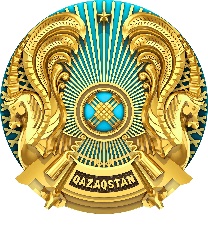 МИНИСТЕРСТВО ЗДРАВООХРАНЕНИЯ РЕСПУБЛИКИ КАЗАХСТАНБҰЙРЫҚ_____________________________Нұр-Сұлтан қаласы ПРИКАЗ№_______________________город Нур-СултанО переутверждении бюджетных программ Министерства здравоохранения Республики Казахстан на 2021-2023 годы          ______________________Расходы по бюджетной программе, всегоРасходы по бюджетной программе, всегоРасходы по бюджетной программе, всегоРасходы по бюджетной программе, всегоРасходы по бюджетной программе, всегоРасходы по бюджетной программе, всегоРасходы по бюджетной программе, всегоРасходы по бюджетной программеЕдиница измеренияОтчетный годПлан текущего годаПлановый периодПлановый периодПлановый периодРасходы по бюджетной программеЕдиница измерения2019 год2020год2021  год2022  год2023  годФормирование государственной политики в области здравоохранениятысяч тенге17 739 31122 231 13829 676 07625 707 16124 165 355Итого расходы по бюджетной программетысяч тенге17 739 31122 231 13829 676 07625 707 16124 165 355Показатели прямого результатаЕдиница измеренияОтчетный годПлан текущего годаПлановый периодПлановый периодПлановый периодПоказатели прямого результатаЕдиница измерения2019 год2020год2021  год2022  год2023  годКоличество сотрудников, прошедших обучение государственному и английскому языкамчел.73-452525Количество государственных служащих, прошедших курсы повышения квалификациичел.725994--Расходы по бюджетной подпрограммеЕдиница измеренияОтчетный годПлан текущего годаПлановый периодПлановый периодПлановый периодРасходы по бюджетной подпрограммеЕдиница измерения2019 год2020год2021  год2022  год2023  годОбеспечение деятельности уполномоченного органа в области здравоохранениятысяч тенге2 176 8782 316 0032 402 2952 402 1252 043 594Итого расходы по бюджетной подпрограмметысяч тенге2 176 8782 316 0032 402 2952 402 1252 043 594Показатели прямого результатаЕдиница измеренияОтчетный годПлан текущего годаПлановый периодПлановый периодПлановый периодПоказатели прямого результатаЕдиница измерения2019 год2020год2021  год2022  год2023  годКоличество проведенных исследований в области здравоохранения и услуг в рамках государственного социального заказаед.44-12Расходы по бюджетной подпрограммеЕдиница измеренияОтчетный годПлан текущего годаПлановый периодПлановый периодПлановый периодРасходы по бюджетной подпрограммеЕдиница измерения2019 год2020год2021  год2022  год2023  годПроведение социологических, аналитических исследований и оказание консалтинговых услугтысячтенге97 112117 171521 913639 352515 393Итого расходы по бюджетной подпрограмметысяч тенге	97 112117 171521 913639 352515 393 Показатели прямого результатаЕдиница измеренияОтчетный годПлан текущего годаПлановый периодПлановый периодПлановый период Показатели прямого результатаЕдиница измерения2019 год2020год2021  год2022  год2023  годКоличество функционирующих информационных системед.2217172222Расходы по бюджетной подпрограммеЕдиница измеренияОтчетный годПлан текущего годаПлановый периодПлановый периодПлановый периодРасходы по бюджетной подпрограммеЕдиница измерения2019 год2020год2021  год2022  год2023  годОбеспечение функционирования информационных систем и информационно-техническое обеспечение государственного органатысяч тенге755 3141 099 0044 370 3894 791 7484 236 582Итого расходы по бюджетной подпрограмметысяч тенге755 3141 099 0044 370 3894 791 7484 236 582Показатели прямого результатаЕдиница измеренияОтчетный годПлан текущего годаПлановый периодПлановый периодПлановый периодПоказатели прямого результатаЕдиница измерения2019 год2020год2021  год2022  год2023  годКоличество информационных систем, подготовленных к прохождению испытанияед.22---Количество информационных систем, определенных для интеграции с единой интеграционной платформойед.77---Расходы по бюджетной подпрограммеЕдиница измеренияОтчетный годПлан текущего годаПлановый периодПлановый периодПлановый периодРасходы по бюджетной подпрограммеЕдиница измерения2019 год2020год2021  год2022  год2023  годПоддержка реформирования системы здравоохранениятысяч тенге1 598 2081 010 785---Итого расходы по бюджетной подпрограмметысяч тенге1 598 2081 010 785---Показатели прямого результатаЕдиница измеренияОтчетный годПлан текущего годаПлановый периодПлановый периодПлановый периодПоказатели прямого результатаЕдиница измерения2019 год2020год2021  год2022  год2023  годКоличество приобретенного программного обеспечения, рабочих станций, инфраструктурного оборудованияшт.3222396--Расходы по бюджетной подпрограммеЕдиница измеренияОтчетный годПлан текущего годаПлановый периодПлановый периодПлановый периодРасходы по бюджетной подпрограммеЕдиница измерения2019 год2020год2021  год2022  год2023  годКапитальные расходы Министерства здравоохранения Республики Казахстантысяч тенге887 047664 5092 432 496--Итого расходы по бюджетной подпрограмметысяч тенге887 047664 5092 432 496--Показатели прямого результатаЕдиница измеренияОтчетный годПлан текущего годаПлановый периодПлановый периодПлановый периодПоказатели прямого результатаЕдиница измерения2019 год2020год2021  год2022  год2023  годКоличество государственных служащих Министерства здравоохранения Республики Казахстан содержащихся за счет средств республиканского бюджетаед.4 3444 9264 9264 9264 926Расходы по бюджетной подпрограммеЕдиница измеренияОтчетный годПлан текущего годаПлановый периодПлановый периодПлановый периодРасходы по бюджетной подпрограммеЕдиница измерения2019 год2020год2021  год2022  год2023  годТекущие административные расходытысяч тенге12 224 75217 023 66619 948 98317 873 93617 369 786Итого расходы по бюджетной подпрограмметысяч тенге12 224 75217 023 66619 948 98317 873 93617 369 786Показатели прямого результатаЕдиницаизмеренияОтчетный годПлан текущего годаПлановый периодПлановый периодПлановый периодПоказатели прямого результатаЕдиницаизмерения2019 год2020год2021  Год2022  Год2023  годКоличество учащихся, принятых в медицинские колледжичел.400380400    400    400Количество среднегодового контингента учащихся чел.1 0181 1251 055881840Количество выпускников с техническим и профессиональным, послесредним образованиемчел.241324352645400Расходы по бюджетной программеЕдиницаизмеренияОтчетный годПлан текущего годаПлановый периодПлановый периодПлановый периодРасходы по бюджетной программеЕдиницаизмерения2019 год2020год2021  Год2022  Год2023  годПодготовка специалистов в организациях технического и профессионального, послесреднего образования и оказание социальной поддержки обучающимсятысяч тенге484 413626 577601 150475 178452 454Итого расходы по бюджетной программетысяч тенге484 413626 577601 150475 178452 454Показатели прямого результатаЕдиница измеренияОтчетный годПлан текущего годаПлановый периодПлановый периодПлановый периодПоказатели прямого результатаЕдиница измерения2019 год2020год2021  Год2022  Год2023  годКоличество специалистов, направленных на повышение квалификации и переподготовку за рубеж чел.121-164152Количество специалистов, направленных на повышение квалификации и переподготовку внутри странычел.14 52615 34511 74210 69510 316Количество привлеченных специалистов из-за рубежачел.10228---Расходы по бюджетной программеЕдиница измеренияОтчетный годПлан текущего годаПлановый периодПлановый периодПлановый периодРасходы по бюджетной программеЕдиница измерения2019 год2020год2021  Год2022  Год2023  годПовышение квалификации и переподготовка кадров организаций здравоохранениятыс. тенге1 149 844639 638459 899610 548662 550Итого расходы по бюджетной программетыс. тенге1 149 844639 638459 899610 548662 550Расходы по бюджетной программеЕдиница измеренияОтчетный годПлан текущего годаПлановый периодПлановый периодПлановый периодРасходы по бюджетной программеЕдиница измерения2019 год2020год2021  год2022  год2023  годПодготовка специалистов с высшим, послевузовским образованием и оказание социальной поддержки обучающимсятысяч тенге28 555 65229 948 70133 447 01026 451 55026 410 594Итого расходы по бюджетной программетысяч тенге28 555 65229 948 70133 447 01026 451 55026 410 594Показатели прямого результатаЕдиница измеренияОтчетный годПлан текущего годаПлановый периодПлановый периодПлановый периодПоказатели прямого результатаЕдиница измерения2019 год2020год2021  Год2022  Год2023  годКоличество принятых в медицинские вузы по программам высшего образования чел.2 6812 6162 7002 7002 700Количество принятых по программам магистратурычел.275220325325325Количество принятых по программам докторантуры PhDчел.155159160160160Количество принятых по программам резидентурычел.1 5001 4871 5001 5001 500Количество среднегодового контингента, обученных по гранту в ВУЗах чел.22 11520 90419 50118 60518 206Количество среднегодового контингента студентов из Республики Афганистан, обученных по гранту в ВУЗах чел.8630---Количество среднегодового контингента специалистов, получивших послевузовское профессиональное образование (докторантов PhD, магистрантов и слушателей резидентуры)чел.4 3154 4013 9814 2494 277Количество среднегодового контингента, обученных по дву-дипломной магистратуречел.3313---Количество обучающихся и преподавателей, обученных по академической мобильности чел.30----Расходы по бюджетной подпрограммеЕдиница измеренияОтчетный годПлан текущего годаПлановый периодПлановый периодПлановый периодРасходы по бюджетной подпрограммеЕдиница измерения2019 год2020год2021  год2022  год2023  годЗа счет средств республиканского бюджетатысяч тенге28 555 65229 948 70128 298 03326 451 55026 410 594Итого расходы по бюджетной подпрограмметысяч тенге28 555 65229 948 70128 298 03326 451 55026 410 594Показатели прямого результатаЕдиница измеренияОтчетный годПлан текущего годаПлановый периодПлановый периодПлановый периодПоказатели прямого результатаЕдиница измерения2019 год2020год2021  год2022  год2023  годКоличество среднегодового контингента, обученных по гранту в ВУЗах чел.19 501Количество среднегодового контингента специалистов, получивших послевузовское профессиональное образование (докторантов PhD, магистрантов и слушателей резидентуры)чел.3 981Расходы по бюджетной подпрограммеЕдиница измеренияОтчетный годПлан текущего годаПлановый периодПлановый периодПлановый периодРасходы по бюджетной подпрограммеЕдиница измерения2019 год2020год2021  год2022  год2023  годЗа счет целевого трансферта из Национального фонда Республики Казахстан»тысяч тенге5 148 977Итого расходы по бюджетной подпрограмметысяч тенге5 148 977Показатели прямого результатаЕдиница измеренияОтчетный годПлан текущего годаПлановый периодПлановый периодПлановый периодПоказатели прямого результатаЕдиница измерения2019 год2020год2021  Год2022  Год2023  годКоличество проведенных научно-технических программшт.7277-сходы по бюджетной программеЕдиница измеренияОтчетный годПлан текущего годаПлановый периодПлановый периодПлановый периодсходы по бюджетной программеЕдиница измерения2019 год2020год2021  год2022  год2023  годПрикладные научные исследования в области здравоохранения и санитарно-эпидемиологического благополучия населениятысяч тенге1 416 412232 1935 757 4242 811 831-Итого расходы по бюджетной программетысяч тенге1 416 412232 1935 757 4242 811 831-Показатели прямого результатаЕдиница измеренияОтчетный годПлан текущего годаПлановый периодПлановый периодПлановый периодПоказатели прямого результатаЕдиница измерения2019 год2020год2021  Год2022  Год2023  годКоличество специалистов, обученных на образовательных программах за рубежом чел.257252525Количество иностранных специалистов, привлеченных для работы по основным клиническим направлениямчел/ месяц229151515Количество внедренных новых технологий в КФ «UMC» 			ед.125666Расходы по бюджетной программеЕдиница измеренияОтчетный годПлан текущего годаПлановый периодПлановый периодПлановый периодРасходы по бюджетной программеЕдиница измерения2019 год2020год2021  Год2022  Год2023  годЦелевой вклад в АОО «Назарбаев Университет»тыс. тенге1 572 512896 167787 308775 171754 756Итого расходы по бюджетной программетыс. тенге1 572 512896 167787 308775 171754 756Расходы по бюджетной программеЕдиница измеренияОтчетный годПлан текущего годаПлановый периодПлановый периодПлановый периодРасходы по бюджетной программеЕдиница измерения2019 год2020 год2021Год2022  Год2023 годОбеспечение хранения специального медицинского резерва и развитие инфраструктуры здравоохранениятысяч тенге42 853 31233 774 79331 911 177131 130157 352Итого расходы по бюджетной программетысяч тенге42 853 31233 774 79331 911 177131 130157 352Показатели прямого результатаЕдиница измеренияОтчетный годПлан текущего годаПлановый периодПлановый периодПлановый периодПоказатели прямого результатаЕдиница измерения2019 год2020год2021  год2022  год2023  годКоличество человек, обеспечивающих хранение специального медицинского резерва ед.2121212121Количество специалистов, обеспечивающих мобилизационную готовность системы здравоохранения  ед.1515151515Расходы по бюджетной подпрограммеЕдиница измеренияОтчетный годПлан текущего годаПлановый периодПлановый периодПлановый периодРасходы по бюджетной подпрограммеЕдиница измерения2019 год2020год2021  год2022  год2023  годХранение специального медицинского резерватысяч тенге86 82682 150114 026121 206145 212Итого расходы по бюджетной подпрограмметысяч тенге86 82682 150114 026121 206145 212Показатели прямого результатаЕдиница измеренияОтчетный годПлан текущего годаПлановый периодПлановый периодПлановый периодПоказатели прямого результатаЕдиница измерения2019 год2020год2021  год2022  год2023  годКоличество закупленного медицинского оборудованияед.3----Количество установленных отопительных оборудований (котлы)ед.-2---Расходы по бюджетной подпрограммеЕдиница измеренияОтчетный годПлан текущего годаПлановый периодПлановый периодПлановый периодРасходы по бюджетной подпрограммеЕдиница измерения2019 год2020год2021  год2022  год2023  годКапитальные расходы государственных организаций здравоохранения на республиканском уровнетысяч тенге116 67319 488---Итого расходы по бюджетной подпрограмметысяч тенге116 67319 488---Показатели прямого результатаЕдиница измеренияОтчетный годПлан текущего годаПлановый периодПлановый периодПлановый периодПоказатели прямого результатаЕдиница измерения2019 год2020год2021  год2022  год2023  годКоличество строящихся объектов здравоохранения, из них:ед.1482Акмолинская область ед.11Актюбинская областьед.11Алматинская областьед.1Восточно-Казахстанская областьед.1Жамбылская областьед.111Карагандинская областьед.Кызылординская областьед.221Павлодарская областьед.1Туркестанская областьед.6Мангистауская областьед.г. Алматыед.1г. Нур-Султанед.1г.Шымкентед.1в том числе количество построенных объектов здравоохранения, из них:ед.1052Акмолинская область ед.1Актюбинская областьед.-Алматинская областьед.1Восточно-Казахстанская областьед.1Жамбылская областьед.1Карагандинская областьед.Кызылординская областьед.111Павлодарская областьед.1Северо-Казахстанская областьед.Туркестанская областьед.6г. Алматыед.1г. Нур-Султанед.1г.Шымкентед.1Количество сейсмоусиляемых с восстановительными работами объектов здравоохраненияед.1Алматинская областьед.1в том числе количество сейсмоусиленных с восстановительными работами объектов здравоохранения, из них:ед.1Алматинская областьед.1Количество реконструируемых объектов, из них:ед.1Алматинская областьед.1в том числе количество реконструированныхобъектов, из них:ед.1Алматинская областьед.1Расходы по бюджетной подпрограммеЕдиница измеренияОтчетный годПлан текущего годаПлановый периодПлановый периодПлановый периодРасходы по бюджетной подпрограммеЕдиница измерения2019 год2020год2021  год2022  год2023  годЦелевые трансферты на развитие областным бюджетам, бюджетам городов республиканского значения, столицы на строительство, реконструкцию объектов здравоохранения и областному бюджету Алматинской области, бюджету города Алматы для сейсмоусиления объектов здравоохранения, а также на создание быстровозводимых комплексов для размещения инфекционных больниц за счет средств республиканского бюджетатысяч тенге33 681 61225 899 4015 827 148Акмолинская областьтысяч тенге900 0001 169 415«Строительство онкологической поликлиники в городе Кокшетау Акмолинской области»тысяч тенге900 0001 169 415Актюбинская областьтысяч тенге4 575 6172 113 835«Строительство областного перинатального центра города Актобе Актюбинской области» (без благоустройства и наружных инженерных сетей)»тысяч тенге4 575 6172 113 835Алматинская областьтысяч тенге4 432 234«РП: «Строительство родильного дома на 100 коек с женской консультацией на 100 посещений в смену в с. Узынагаш Жамбылского района Алматинской области»тысяч тенге3 469 925«РП: «Реконструкция недостроенного здания родильного дома под стационарное отделение ЦРБ на 105 коек и 100 посещений в смену в г. Саркан Сарканского района Алматинской области»тысяч тенге921 693«РП: «Сейсмоусиление с восстановительными работами здания сельской больницы с. Шелек Енбекшиказахского района Алматинской области»»тысяч тенге40 616Восточно-Казахстанская областьтысяч тенге7 987 735«РП: «Строительство детской городской больницы на 200 коек в городе Усть-Каменогорске, Восточно-Казахстанской области. Корректировка»»тысяч тенге7 987 735Жамбылская областьтысяч тенге2 700 0004 209 4584 122 050«Строительство областного онкологического диспансера на 200 койко-мест в г. Тараз, Жамбылской области (без наружных сетей)»тысяч тенге2 700 0004 209 4584 122 050Кызылординская областьтысяч тенге4 068 4233 606 6931 705 098«РП: «Строительство центральной районной больницы на 150 коек в поселке Шиели, Кызылординской области»тысяч тенге3 618 423«РП: «Строительство центральной районной больницы на 100 коек в поселке Жалагаш, Жалагашского района, Кызылординской области»»тысяч тенге450 0003 106 693Строительство поликлиники на 250 посещений в смену в поселке Айтеке би Казалинского района Кызылординской областитысяч тенге500 0001 705 098Павлодарская областьтысяч тенге3 982 004«Строительство областного онкологического диспансера на 200 коек и поликлиники на 100 посещений в смену в городе Павлодаре»тысяч тенге3 982 005Туркестанская областьтысяч тенге5 034 696«Строительство поликлиники на 250 посещений в смену со станцией скорой медицинской помощи в селе Мырзакент, Мактааральского района, Туркестанской области»тысяч тенге404 628«Строительство поликлиники на 500 посещений в смену со станцией скорой медицинской помощи в городе Жетысай Мактааральск ого района, Туркестанской области»тысяч тенге833 324«Строительство районной поликлиники на 500 посещений в смену со станцией скорой медицинской помощи в селе Аксукент, Сайрамского района, Туркестанской области»тысяч тенге1 023 406«Строительство городской поликлиники на 500 посещений в смену со станцией скорой медицинской помощи в г. Кентау Туркестанской области»тысяч тенге523 684«Строительство районной поликлиники на 250 посещений в смену со станцией скорой медицинской помощи в поселке Атакент Мактааральского района Туркестанской области»тысяч тенге807 227«Пристройка на 150 коек к зданию «Областного перинатального центра №3» в городе Туркестан Туркестанской области»тысяч тенге1 442 427г. Алматытысяч тенге5 500 000Создание быстровозводимого   комплекса на 200 коек для размещения инфекционной больницы на 280 мест в г. Алматытысяч тенге5 500 000город Нур-Султантысяч тенге5 500 000Создание быстровозводимого   комплекса на 200 коек для размещения инфекционной больницы г. Нур-Султантысяч тенге5 500 000город Шымкенттысяч тенге3 800 000Создание быстровозводимого   комплекса на 200 коек для размещения инфекционной больницы на 200 мест в г. Шымкенттысяч тенге3 800 000Показатели прямого результатаЕдиница измеренияОтчетный годПлан текущего годаПлановый периодПлановый периодПлановый периодПлановый периодПоказатели прямого результатаЕдиница измерения2019 год2020 год2021 год2022 год2023 годКоличество объектов с инжиниринговыми услугами (управление проектом, технический и авторский надзор), из них:ед.11ТОО «Национальный научный онкологический центр»ед.11Количество организаций, для которых разработан ПСД на строительство объектов здравоохранения, из них:ед.11-ТОО «Национальный научный онкологический центр»ед.11-Количество строящихся объектов здравоохранения, из них:ед.-11Строительство Национального научного онкологического центра в г. Нур-Султан c реконструкцией действующего зданияед.-11Расходы по бюджетной подпрограммеЕдиница измеренияОтчетный годПлан текущего годаПлановый периодПлановый периодПлановый периодРасходы по бюджетной подпрограммеЕдиница измерения2019 год2020 год2021 год2022 год2023 годСтроительство и реконструкция объектов здравоохранения на республиканском уровне за счет средств республиканского бюджетатысяч тенге4 337 4125 986 9491Разработка проектно-сметной документации на строительство Национального научного онкологического центра в городе Нур-Султантысяч тенге1 079 680539 840Инжиниринговые услуги (технический и авторский, надзор управление проектом) для строительства Национального научного онкологического центра в городе Нур-Султантысяч тенге197 732180 814Строительство Национального научного онкологического центра в г. Нур-Султан c реконструкцией действующего зданиятысяч тенге3 060 0005 266 2951Показатели прямого результатаЕдиница измеренияОтчетный годПлан текущего годаПлановый периодПлановый периодПлановый периодПоказатели прямого результатаЕдиница измерения2019 год2020год2021  год2022  Год2023  годКоличество заключенных, подлежащих к химической кастрации, в том числе:ед.4162393114Акмолинская областьед.124137Актюбинская областьед.--23Алматинская областьед.3555Атырауская областьед.--14Восточно-Казахстанская областьед.1221628Жамбылская областьед.6167ЗападноКазахстанская областьед.--48Карагандинская областьед.--1718Костанайская областьед.4578Кызылординская областьед.--57Мангыстауская областьед.2-40Павлодарская областьед.223914Северо-Казахстанская областьед.---1Туркестанская областьед.2-22г. Алматыед.----г. Нур-Султанед.---г. Шымкентед.1322Расходы по бюджетной подпрограммеЕдиница измеренияОтчетный годПлан текущего годаПлановый периодПлановый периодПлановый периодРасходы по бюджетной подпрограммеЕдиница измерения2019 год2020год2021  год2022  Год2023  годЦелевые текущие трансферты областным бюджетам, бюджетам городов республиканского значения, столицы на проведение медицинской организацией мероприятий, снижающих половое влечение, осуществляемых на основании решения судатысяч тенге4341 1011 9609 92412 140Итого расходы по бюджетной подпрограмметысяч тенге4341 1011 9609 92412 140Показатели прямого результатаЕдиница измеренияОтчетный годПлан текущего годаПлановый периодПлановый периодПлановый периодПоказатели прямого результатаЕдиница измерения2019 год2020год2021  год2022  Год2023  годКоличество приобретенных и установленных линейных ускорителей для областного онкологического диспансера, в том числе: ед.1----Павлодарской областиед.1----Количество приобретенных медицинской техники и санитарного автотранспортаед.943726--Северо-Казахстанской областиед.233726--Туркестанская областьед.71----Расходы по бюджетной подпрограммеЕдиница измеренияОтчетный годПлан текущего годаПлановый периодПлановый периодПлановый периодРасходы по бюджетной подпрограммеЕдиница измерения2019 год2020год2021  год2022  Год2023  годЦелевые текущие трансферты областным бюджетам, бюджетам городов республиканского значения, столицы на материально-техническое оснащение организаций здравоохранения на местном уровне за счет средств республиканского бюджетатысяч тенге4 231 0531 754 9831 554 679--Итого расходы по бюджетной подпрограмметысяч тенге4 231 0531 754 9831 554 679--Показатели прямого результатаЕдиница измеренияОтчетный годПлан текущего года    Плановый период    Плановый период    Плановый периодПоказатели прямого результатаЕдиница измерения2019 год2020год2021  год2022  год2023  годКоличество обновляемых объектов здравоохранения, из них:ед.1----Алматинская областьед.1----г. Алматыед.----в том числе количество обновленных объектов здравоохранения, из них:ед.1----Алматинская областьед.1----г. Алматыед.----Расходы по бюджетной подпрограммеЕдиница измеренияОтчетный годПлан текущего годаПлановый периодПлановый периодПлановый периодРасходы по бюджетной подпрограммеЕдиница измерения2019 год2020год2021  год2022  Год2023  годЦелевые текущие трансферты областному бюджету Алматинской области на проведение капитального ремонта сейсмоусиляемых объектов здравоохранениятысяч тенге399 314----Итого расходы по бюджетной подпрограмметысяч тенге399 314----Показатели прямого результатаЕдиница измеренияОтчетный годПлан текущего годаПлановый периодПлановый периодПлановый периодПоказатели прямого результатаЕдиница измерения2019 год2020год2021  год2022  год2023  годКоличество разработанных медико-технологических заданийед-8---Расходы по бюджетной подпрограммеЕдиница измеренияОтчетный годПлан текущего годаПлановый периодПлановый периодПлановый периодРасходы по бюджетной подпрограммеЕдиница измерения2019 год2020 год2021 год2022 год2023 годУслуги по координации инвестиционных проектов и проектов государственно-частного партнерства, направленных на развитие инфраструктуры здравоохранениятысяч тенге-30 721---Итого расходы по бюджетной подпрограмметысяч тенге-30 721---Показатели прямого результатаЕдиница измеренияОтчетный годПлан текущего годаПлановый периодПлановый периодПлановый периодПоказатели прямого результатаЕдиница измерения2019 год2020год2021  год2022  Год2023  годКоличество строящихся объектов здравоохранения, из них:ед.2Актюбинская областьед.1Жамбылская областьед.1в том числе количество построенных объектов здравоохранения, из них:ед.2Актюбинская областьед.1Жамбылская областьед.1Расходы по бюджетной подпрограммеЕдиница измеренияОтчетный годПлан текущего годаПлановый периодПлановый периодПлановый периодРасходы по бюджетной подпрограммеЕдиница измерения2019 год2020год2021  год2022  год2023  годЦелевые трансферты на развитие областным бюджетам, бюджетам городов республиканского значения, столицы на строительство, реконструкцию объектов здравоохранения и областному бюджету Алматинской области, бюджету города Алматы для сейсмоусиления объектов здравоохранения, а также на создание быстровозводимых комплексов для размещения инфекционных больниц за счет целевого трансферта из Национального фонда Республики Казахстантысяч тенге1 367 947Актюбинская областьтысяч тенге541 506Cтроительство областного перинатального центра в г.Актобе Актюбинской области (без благоустройства и наружных инженерных сетей)тысяч тенге541 506Жамбылская областьтысяч тенге826 441Строительство областного онкологического диспансера на 200  коек в г.Тараз Жамбылской области (без наружных сетей) тысяч тенге826 441Показатели прямого результатаЕдиница измеренияОтчетный годПлан текущего годаПлановый периодПлановый периодПлановый периодПлановый периодПоказатели прямого результатаЕдиница измерения2019 год2020 год2021 год2022 год2023 годКоличество объектов с инжиниринговыми услугами (управление проектом, технический и авторский надзор), из них:ед.1ТОО «Национальный научный онкологический центр»ед.1Количество организаций, для которых разработан ПСД на строительство объектов здравоохранения, из них:ед.2ТОО «Национальный научный онкологический центр»ед.1РГП на ПХВ «Республиканский клинический госпиталь для инвалидов Отечественной войны»ед.1Количество строящихся объектов здравоохранения, из них:ед.1Строительство Национального научного онкологического центра в г. Нур-Султан c реконструкцией действующего зданияед.1Расходы по бюджетной подпрограммеЕдиница измеренияОтчетный годПлан текущего годаПлановый периодПлановый периодПлановый периодРасходы по бюджетной подпрограммеЕдиница измерения2019 год2020 год2021 год2022 год2023 годСтроительство и реконструкция объектов здравоохранения на республиканском уровне за счет целевого трансферта из Национального фонда Республики Казахстантысяч тенге21 035 416Разработка проектно-сметной документации по проекту «Строительство многопрофильной больницы на 120 коек расположенной по адресу: ул. Ладушкина 120А при РГП на ПХВ «Республиканский клинический госпиталь для инвалидов Отечественной войны»тысяч тенге146 179Разработка проектно-сметной документации на строительство Национального научного онкологического центра в городе Нур-Султантысяч тенге679Инжиниринговые услуги (технический и авторский, надзор управление проектом) для строительства Национального научного онкологического центра в городе Нур-Султантысяч тенге376 476Строительство Национального научного онкологического центра в г. Нур-Султан c реконструкцией действующего зданиятысяч тенге20 512 082Показатели прямого результатаЕдиница измеренияОтчетный годПлан текущего годаПлановый периодПлановый периодПлановый периодПоказатели прямого результатаЕдиница измерения2019 год2020год2021  год2022  год2023  годКоличество приобретенных и установленных линейных ускорителей для областного онкологического диспансера, в том числе: ед.--1--Жамбылской областиед.--1--Расходы по бюджетной подпрограммеЕдиница измеренияОтчетный годПлан текущего годаПлановый периодПлановый периодПлановый периодРасходы по бюджетной подпрограммеЕдиница измерения2019 год2020год2021  год2022  Год2023  годЦелевые текущие трансферты областным бюджетам, бюджетам городов республиканского значения, столицы на материально-техническое оснащение организаций здравоохранения на местном уровне за счет целевого трансферта из Национального фонда Республики Казахстантысяч тенге--2 010 000--Итого расходы по бюджетной подпрограмметысяч тенге--2 010 000--Расходы по бюджетной программе, всегоРасходы по бюджетной программе, всегоРасходы по бюджетной программе, всегоРасходы по бюджетной программе, всегоРасходы по бюджетной программе, всегоРасходы по бюджетной программе, всегоРасходы по бюджетной программе, всегоРасходы по бюджетной программеЕдиница измеренияОтчетный годПлан текущего годаПлановый периодПлановый периодПлановый периодРасходы по бюджетной программеЕдиница измерения2019 год2020год2021  год2022  год2023  годСоциальное медицинское страхование: повышение доступности, качества, экономической эффективности и финансовой защиты тысяч тенге3 476 7399 232 5846 137 349--Итого расходы по бюджетной программетысяч тенге3 476 7399 232 5846 137 349--Показатели прямого результатаЕдиница измеренияОтчетный годПлан текущего годаПлановый периодПлановый периодПлановый периодПоказатели прямого результатаЕдиница измерения2019 год2020год2021  год2022  год2023  годКоличество образовательных программ с привлечением консультантов, разработанных на основе стратегического партнерстваед.444--Количество проектов реализуемых совместно с международными финансовыми организациями за счет внешних займовед.-1---Количество сотрудников здравоохранения, прошедших обучение/повышение квалификации (неконсультационные услуги)чел.1 9921 4783 400 --Расходы по бюджетной подпрограммеЕдиница измеренияОтчетный годПлан текущего годаПлановый периодПлановый периодПлановый периодРасходы по бюджетной подпрограммеЕдиница измерения2019 год2020год2021  год2022  год2023  годЗа счет внешних займовтысяч тенге3 271 2869 097 1266 037 865--Итого расходы по бюджетной подпрограмметысяч тенге3 271 2869 097 1266 037 865--Показатели прямого результатаЕдиница измеренияОтчетный годПлан текущего годаПлановый периодПлановый периодПлановый периодПоказатели прямого результатаЕдиница измерения2019 год2020год2021  год2022  год2023  годКоличество проектов, реализуемых в соответствии соглашения о займе за счет софинансирования из республиканского бюджета (налоги)ед.111--Расходы по бюджетной подпрограммеЕдиница измеренияОтчетный годПлан текущего годаПлановый периодПлановый периодПлановый периодРасходы по бюджетной подпрограммеЕдиница измерения2019 год2020год2021  год2022  год2023  годЗа счет софинансирования внешних займов из республиканского бюджетатысяч тенге205 454135 45899 484--Итого расходы по бюджетной подпрограмметысяч тенге205 454135 45899 484--Расходы по бюджетной программеЕдиница измеренияОтчетный годПлан текущего годаПлановый периодПлановый периодПлановый периодРасходы по бюджетной программеЕдиница измерения2019 год2020 год2021год2022  год2023  годОказание медицинской помощи в рамках обязательного социального медицинского страхования и его сопровождениетыс. тенге371 814299 833 066352 016 056363 928 012300 607 711Итого расходы по бюджетной программетыс. тенге371 814299 833 066352 016 056363 928 012300 607 711Показатели прямого результатаЕдиница измеренияОтчетный годПлан текущего годаПлановый периодПлановый периодПлановый периодПоказатели прямого результатаЕдиница измерения2019 год2020 год2021год2022  Год2023  годКоличество граждан, за которых государством уплачены взносы на обязательное медицинское страхованиечел.-10 887 9039 730 7498 927 1596 615 188Расходы по бюджетной подпрограммеЕдиница измеренияОтчетный годПлан текущего годаПлановый периодПлановый периодПлановый периодРасходы по бюджетной подпрограммеЕдиница измерения2019 год2020 год2021год2022  Год2023  годТрансферты Фонду социального медицинского страхования в виде взносов государства на обязательное медицинское страхование за граждан Республики Казахстан, освобожденных от уплаты взносов в Фонд социального медицинского страхованиятыс. тенге-297 554 617346 546 068360 950 034297 364 343Итого расходы по бюджетной подпрограмметысяч тенге-297 554 617346 546 068360 950 034297 364 343Показатели прямого результатаПоказатели прямого результатаПоказатели прямого результатаЕдиница измеренияЕдиница измеренияЕдиница измеренияОтчетный годОтчетный годПлан текущего годаПлан текущего годаПлан текущего годаПлановый периодПлановый периодПлановый периодПлановый периодПлановый периодПлановый периодПлановый периодПлановый периодПоказатели прямого результатаПоказатели прямого результатаПоказатели прямого результатаЕдиница измеренияЕдиница измеренияЕдиница измерения2019 год2019 год2020 год2020 год2020 год2021год2021год2021год2022  Год2022  Год2022  Год2023  год2023  годКоличество оказанных услуг по учету и перечислению в Фонд социального медицинского страхования отчислений работодателей и взносовКоличество оказанных услуг по учету и перечислению в Фонд социального медицинского страхования отчислений работодателей и взносовКоличество оказанных услуг по учету и перечислению в Фонд социального медицинского страхования отчислений работодателей и взносовед.ед.ед.4 087 6634 087 66314 517 00814 517 00814 517 00818 40850418 40850418 4085047 936 5217 936 5217 936 52110 689 20310 689 203Расходы по бюджетной подпрограммеРасходы по бюджетной подпрограммеРасходы по бюджетной подпрограммеРасходы по бюджетной подпрограммеЕдиница измеренияЕдиница измеренияЕдиница измеренияОтчетный годОтчетный годОтчетный годПлан текущего годаПлан текущего годаПлан текущего годаПлановый периодПлановый периодПлановый периодПлановый периодПлановый периодПлановый периодРасходы по бюджетной подпрограммеРасходы по бюджетной подпрограммеРасходы по бюджетной подпрограммеРасходы по бюджетной подпрограммеЕдиница измеренияЕдиница измеренияЕдиница измерения2019 год2019 год2019 год2020 год2020 год2020 год2021год2021год2021год2022 год2022 год2023 годУслуги по учету и перечислению в Фонд социального медицинского страхования отчислений работодателей и взносовУслуги по учету и перечислению в Фонд социального медицинского страхования отчислений работодателей и взносовУслуги по учету и перечислению в Фонд социального медицинского страхования отчислений работодателей и взносовУслуги по учету и перечислению в Фонд социального медицинского страхования отчислений работодателей и взносовтыс. тенгетыс. тенгетыс. тенге371 814371 814371 8141 003 2001 003 2001 003 200569 980569 980569 980606 121606 121816 347Итого расходы по бюджетной подпрограммеИтого расходы по бюджетной подпрограммеИтого расходы по бюджетной подпрограммеИтого расходы по бюджетной подпрограмметысяч тенгетысяч тенгетысяч тенге371 814371 814371 8141 003 2001 003 2001 003 200569 980569 980569 980606 121606 121816 347Показатели прямого результатаЕдиница измеренияОтчетный годПлан текущего годаПлановый периодПлановый периодПлановый периодПоказатели прямого результатаЕдиница измерения2019 год2020 год2021год2022 Год2023 годКоличество услуг, оказываемых военнослужащим/сотрудникам специальных государственных и правоохранительных органов, получающих медицинскую помощь в системе обязательного социального медицинского страхованияед. -78 722211 931843 099851 518Количество пролеченных случаев по военнослужащим/сотрудникам специальных государственных и правоохранительных органов, получающих медицинскую помощь в системе обязательного социального медицинского страхованияед.-10 87129 35920 55320 821Расходы по бюджетной подпрограммеЕдиница измеренияОтчетный годПлан текущего годаПлановый периодПлановый периодПлановый периодРасходы по бюджетной подпрограммеЕдиница измерения2019 год2020 год2021год2022  год2023  годТрансферты в Фонд социального медицинского страхования на оплату услуг субъектов здравоохранения по оказанию медицинской помощи в системе обязательного социального медицинского страхования военнослужащим, сотрудникам специальных государственных и правоохранительных органовтыс. тенге-1 275 2494 900 0082 371 8572 427 021Итого расходы по бюджетной подпрограмметысяч тенге-1 275 2494 900 0082 371 8572 427 021Расходы по бюджетной программе, всегоРасходы по бюджетной программе, всегоРасходы по бюджетной программе, всегоРасходы по бюджетной программе, всегоРасходы по бюджетной программе, всегоРасходы по бюджетной программе, всегоРасходы по бюджетной программе, всегоРасходы по бюджетной программеЕдиница измеренияОтчетный годПлан текущего годаПлановый периодПлановый периодПлановый периодРасходы по бюджетной программеЕдиница измерения2019 год2020 год2021год2022 Год2023 годОбеспечение гарантированного объема бесплатной медицинской помощитысяч тенге1 039 394 1581 161 509 5451 477 711 1831 240 406 7741 360 805 011Итого расходы по бюджетной программетысяч тенге1 039 394 1581 161 509 5451 477 711 1831 240 406 7741 360 805 011Показатели прямого результатаЕдиница измеренияОтчетный годПлан текущего годаПлановый периодПлановый периодПлановый периодПоказатели прямого результатаЕдиница измерения2019 год2020 год2021год2022 год2023 годКоличество зарегистрированных онкологических больных по ЭРОБчел.180 794183 730183 969185 982185 982Количество зарегистрированных туберкулезных больных на диспансерном учетечел.13 89211 70412 97812 95812 787Количество зарегистрированных наркологических и психических больных на диспансерном учете   чел.316 299303 118-305 447304 396Количество зарегистрированных ВИЧ-инфицированных и больных СПИДом, для получения медицинской помощи   чел.20 56225 11926 36527 36827 368Количество пролеченных случаев в медицинских организациях, оказывающих медицинскую помощь инфекционным больнымпролеч. случай206 553110 125212 438226 513226 513Количество выданных компонентов крови доза366 925370 720505 193    514 620   514 620   Количество проведенных патологоанатомических вскрытийиссл.14 22915 167-15 12515 125Количество проведенных койко-дней в медицинских организациях, оказывающих восстановительное лечение и реабилитацию, паллиативную помощь и сестринский уход в рамках ГОБМПкойко-дней1 127 189----Количество проведенных койко-дней в медицинских организациях, оказывающих паллиативную помощь и сестринский уход в рамках ГОБМПкойко-дней-353 670541 837  610 975610 975Кол-во зарегистрированных граждан для получения амбулаторно-поликлинической помощи, скорой, неотложной медицинской помощичел.18 623 39618 889 51719 238 26019 554 55519 301 964Количество отдельных категорий граждан с определенными заболеваниями, обеспеченных бесплатными и (или) льготными лекарственными средствами, на амбулаторном уровнечел.2 493 4582 727 9862 822 0252 572 1992 572 199Количество граждан, направленных на лечение за рубежед.12549121121121Количество пролеченных пациентов в отечественных клиниках с привлечением зарубежных специалистовед.352343434Количество проведенных койко-дней пациентами в карантинных, провизорных и инфекционных стационарах при осуществлении мероприятий по предотвращению распространения короновируса COVID-19 и лечению больных с короновирусом COVID-19койко-дней-2 205 748---Количество пролеченных случаев в стационарных условиях при осуществлении мероприятий по предотвращению распространения короновируса COVID-19 и лечению больных с короновирусом COVID-19пролеч. случай-60 837532 546--Количество исследований на короновирус COVID-19 методом полимеразной цепной реакцииуслуга-865 2963 254518--Расходы по бюджетной подпрограммеЕдиница измеренияОтчетный годПлан текущего годаПлановый периодПлановый периодПлановый периодРасходы по бюджетной подпрограммеЕдиница измерения2019 год2020 год2021год2022 год2023 годТрансферты Фонду социального медицинского страхования на оплату гарантированного объема бесплатной медицинской помощи за счет средств республиканского бюджетатысяч тенге1 039 394 1581 147 913 856828 138 9871 222 808 3231 343 164 140Итого расходы по бюджетной подпрограмметысяч тенге1 039 394 1581 147 913 856828 138 9871 222 808 3231 343 164 140Показатели прямого результатаЕдиница измеренияОтчетный годПлан текущего годаПлановый периодПлановый периодПлановый периодПоказатели прямого результатаЕдиница измерения2019 год2020 год2021год2022 Год2023 годКоличество оказанных услуг по обеспечению финансирования гарантированного объема бесплатной медицинской помощиед.11111Расходы по бюджетной подпрограммеЕдиница измеренияОтчетный годПлан текущего годаПлановый периодПлановый периодПлановый периодРасходы по бюджетной подпрограммеЕдиница измерения2019 год2020 год2021год2022 год2023 годУслуги по обеспечению финансирования гарантированного объема бесплатной медицинской помощитысяч тенге1 021 918610 555183 307639 282639 281Итого расходы по бюджетной подпрограмметысяч тенге1 021 918610 555183 307639 282639 281Показатели прямого результатаЕдиница измеренияОтчетный годПлан текущего годаПлановый периодПлановый периодПлановый периодПоказатели прямого результатаЕдиница измерения2019 год2020 год2021год2022 год2023 годКоличество граждан, продолжающих лечение за рубежом (переходящих)ед.7----Количество граждан, завершивших лечение за рубежом ед.14----Количество граждан, по которым произведена оплата за фактически оказанные услуги ед.-4---Количество пролеченных пациентов в отечественных клиниках с привлечением зарубежных специалистовед.4 - - --Расходы по бюджетной подпрограммеЕдиница измеренияОтчетный годПлан текущего годаПлановый периодПлановый периодПлановый периодРасходы по бюджетной подпрограммеЕдиница измерения2019 год2020 год2021год2022 год2023 годОказание медицинской помощи с применением инновационных медицинских технологий и лечение за рубежомтысяч тенге26 00044 404---Итого расходы по бюджетной подпрограмметысяч тенге26 00044 404---Показатели прямого результатаЕдиница измеренияОтчетный годПлан текущего годаПлановый периодПлановый периодПлановый периодПоказатели прямого результатаЕдиница измерения2019 год2020год2021 год2022 год2023 годКоличество республиканских организации здравоохранения, оказывающих специализированную медицинскую помощьед.22222Количество пролеченных больных лепрой прошедших стационарное лечениечел.175243243243243Количество психически больных, прошедших принудительные меры медицинского характера в стационаречел.885912912912912Расходы по бюджетной подпрограммеЕдиница измеренияОтчетный годПлан текущего годаПлановый периодПлановый периодПлановый периодРасходы по бюджетной подпрограммеЕдиница измерения2019 год2020год2021 год2022 год2023 годОказание медицинской помощи больным социально-значимыми заболеваниями, за исключением направлений, финансируемых через Фонд социального медицинского страхования за счет средств республиканского бюджетатысяч тенге1 909 4602 200 6652 635 0742 771 0443 052 534Итого расходы по бюджетной подпрограмметысяч тенге1 909 4602 200 6652 635 0742 771 0443 052 534Показатели прямого результатаЕдиница измеренияОтчетный годПлан текущего годаПлановый периодПлановый периодПлановый периодПоказатели прямого результатаЕдиница измерения2019 год2020год2021 год2022 год2023 годКоличество вылетов по линии санитарной авиацииед.2 3482 1682 2642 1842 184Расходы по бюджетной подпрограммеЕдиница измеренияОтчетный годПлан текущего годаПлановый периодПлановый периодПлановый периодРасходы по бюджетной подпрограммеЕдиница измерения2019 год2020год2021 год2022 год2023 годОказание медицинской помощи в форме санитарной авиации за счет средств республиканского бюджетатысяч тенге7 048 5787 379 8387 388 9166 700 2316 861 897Итого расходы по бюджетной подпрограмметысяч тенге7 048 5787 379 8387 388 9166 700 2316 861 897Показатели прямого результатаЕдиница измеренияОтчетный годПлан текущего годаПлановый периодПлановый периодПлановый периодПоказатели прямого результатаЕдиница измерения2019 год2020год2021 год2022 год2023 годКоличество мероприятий, обеспечивающие реализацию Концепции создания ТОО «Национальный научный онкологический центр» и развития онкологической службы Республики Казахстан, в соответствии с международными стандартами ед.9----Расходы по бюджетной подпрограммеЕдиница измеренияОтчетный годПлан текущего годаПлановый периодПлановый периодПлановый периодРасходы по бюджетной подпрограммеЕдиница измерения2019 год2020 год2021год2022  год2023  годРеализация концепции создания Национального научного онкологического центратысяч тенге406 126----Итого расходы по бюджетной подпрограмметысяч тенге406 126----Показатели прямого результатаЕдиница измеренияОтчетный годПлан текущего годаПлановый периодПлановый периодПлановый периодПоказатели прямого результатаЕдиница измерения2019 год2020год2021 год2022 год2023 годКоличество приобретенного санитарного автотранспорта и передвижных медицинских комплексов, по которым возмещаются лизинговые платежиед.-781811818818Акмолинская область ед.-58585858Актюбинская областьед.-43424343Алматинская областьед.-105105105105Атырауская областьед.-40404040Восточно-Казахстанская ед.-116116116116Жамбылская областьед.-42525252Западно-Казахстанскаяед.-37373737Карагандинская областьед.-48484848Костанайская областьед.-50515151Кызылординская областьед.-40424343Мангистауская областьед.-52525252Павлодарская областьед.-39394141Северо-Казахстанская ед.-20383838Туркестанская областьед.-77778080Город Нур-Султанед.-14141414Расходы по бюджетной подпрограммеЕдиница измеренияОтчетный годПлан текущего годаПлановый периодПлановый периодПлановый периодРасходы по бюджетной подпрограммеЕдиница измерения2019 год2020год2021 год2022 год2023 годЦелевые текущие трансферты областным бюджетам, бюджетам городов республиканского значения, столицы на возмещение лизинговых платежей по санитарному транспорту, приобретенных на условиях финансового лизинга за счет средств республиканского бюджетатысяч тенге-3 174 3317 139 1937 327 4096 926 692Итого расходы по бюджетной подпрограмметысяч тенге-3 174 3317 139 1937 327 4096 926 692Показатели прямого результатаЕдиница измеренияОтчетный годПлан текущего годаПлановый периодПлановый периодПлановый периодПоказатели прямого результатаЕдиница измерения2019 год2020 год2021год2022 год2023 годКоличество зарегистрированных наркологических и психических больных на диспансерном учете   чел.305 598  Количество проведенных патологоанатомических вскрытийиссл.8 154Кол-во зарегистрированных граждан для получения амбулаторно-поликлинической помощи, скорой, неотложной медицинской помощичел.19 158 343Количество пролеченных случаев в стационарах селапролеч. случай  471 089Количество консультативно-диагностических услуг, оказанных в амбулаторных условияхкол-во услуг26 058 072Расходы по бюджетной подпрограммеЕдиница измеренияОтчетный годПлан текущего годаПлановый периодПлановый периодПлановый периодРасходы по бюджетной подпрограммеЕдиница измерения2019 год2020 год2021год2022 год2023 годТрансферты Фонду социального медицинского страхования на оплату гарантированного объема бесплатной медицинской помощи за счет целевого трансферта из Национального фонда Республики Казахстантысяч тенге624 367 021Итого расходы по бюджетной подпрограмметысяч тенге624 367 021Показатели прямого результатаЕдиница измеренияОтчетный годПлан текущего годаПлановый периодПлановый периодПлановый периодПоказатели прямого результатаЕдиница измерения2019 год2020год2021  год2022  год2023 годКоличество заготовленных донорских органов шт.4611384145Расходы по бюджетной подпрограммеЕдиница измеренияОтчетный годПлан текущего годаПлановый периодПлановый периодПлановый периодРасходы по бюджетной подпрограммеЕдиница измерения2019 год2020год2021 год2022 год2023 годУслуги по координации в области трансплантологиитысяч тенге189 328185 896160 465160 485160 467Итого расходы по бюджетной подпрограмметысяч тенге189 328185 896160 465160 485160 467Показатели прямого результатаЕдиница измеренияОтчетный годПлан текущего годаПлановый периодПлановый периодПлановый периодПоказатели прямого результатаЕдиница измерения2019 год2020год2021 год2022 год2023 годКоличество республиканских организации здравоохранения, оказывающих специализированную медицинскуюпомощьед.2Количество пролеченных больных лепрой прошедших стационарное лечениечел.243Количество психически больных, прошедших принудительные меры медицинского характера в стационаречел.912Расходы по бюджетной подпрограммеЕдиница измеренияОтчетный годПлан текущего годаПлановый периодПлановый периодПлановый периодРасходы по бюджетной подпрограммеЕдиница измерения2019 год2020год2021 год2022 год2023 годОказание медицинской помощи больным социально-значимыми заболеваниями, за исключением направлений, финансируемых через Фонд социального медицинского страхования за счет целевого трансферта из Национального фонда Республики Казахстантысяч тенге112 169Итого расходы по бюджетной подпрограмметысяч тенге112 169Показатели прямого результатаЕдиница измеренияОтчетный годПлан текущего годаПлановый периодПлановый периодПлановый периодПоказатели прямого результатаЕдиница измерения2019 год2020год2021 год2022 год2023 годКоличество вылетов по линии санитарной авиацииед.--322--Расходы по бюджетной подпрограммеЕдиница измеренияОтчетный годПлан текущего годаПлановый периодПлановый периодПлановый периодРасходы по бюджетной подпрограммеЕдиница измерения2019 год2020год2021 год2022 год2023 годОказание медицинской помощи в форме санитарной авиации за счет целевого трансферта из Национального фонда Республики Казахстантысяч тенге2 499 914Итого расходы по бюджетной подпрограмметысяч тенге2 499 914Показатели прямого результатаЕдиница измеренияОтчетный годПлан текущего годаПлановый периодПлановый периодПлановый периодПоказатели прямого результатаЕдиница измерения2019 год2020год2021 год2022 год2023 годКоличество приобретенного санитарного автотранспорта и передвижных медицинских комплексов, по которым возмещаются лизинговые платежиед.--	360--Алматинская областьед.--45--Атырауская областьед.--20--Жамбылская областьед.--13--Западно-Казахстанскаяед.--20--Карагандинская областьед.--12--Павлодарская областьед.--70--Туркестанская областьед.--45--Город Алматыед.--100--Город Нур-Султанед.--35--Расходы по бюджетной подпрограммеЕдиница измеренияОтчетный годПлан текущего годаПлановый периодПлановый периодПлановый периодРасходы по бюджетной подпрограммеЕдиница измерения2019 год2020год2021 год2022 год2023 годЦелевые текущие трансферты областным бюджетам, бюджетам городов республиканского значения, столицы на возмещение лизинговых платежей по санитарному транспорту, приобретенных на условиях финансового лизинга за счет целевого трансферта из Национального фонда Республики Казахстантысяч тенге--5 086 137--Итого расходы по бюджетной подпрограмметысяч тенге--5 086 137--Расходы по бюджетной программе, всегоРасходы по бюджетной программе, всегоРасходы по бюджетной программе, всегоРасходы по бюджетной программе, всегоРасходы по бюджетной программе, всегоРасходы по бюджетной программе, всегоРасходы по бюджетной программе, всегоРасходы по бюджетной программеЕдиница измеренияОтчетный годПлан текущего годаПлановый периодПлановый периодПлановый периодРасходы по бюджетной программеЕдиница измерения2019 год2020год2021  год2022  Год2023  годОхрана общественного здоровьятысяч тенге47 196 70251 574 41454 552 18462 804 15965 319 255Итого расходы по бюджетной программетысяч тенге47 196 70251 574 41454 552 18462 804 15965 319 255Показатели прямого результатаЕдиница измеренияОтчетный годПлан текущего годаПлановый периодПлановый периодПлановый периодПоказатели прямого результатаЕдиница измерения2019 год2020год2021  Год2022  Год2023  годКоличество обработанных площадей против чумы (поселковая дезинсекция), не менеекв. м813 105805100805100805100805100Количество, осуществленных выездов в очаги и другие эндемичные регионы, не менее ед.6060386060Количество выполненных лабораторных исследований, включая инструментальные замеры, не менее 	ед.8 571 4424 499 0206 421 3877 921 9057 921 905Количество услуг по выполнению исследований на карантинные особо опасные инфекцииуслуга-8080--Расходы по бюджетной подпрограммеЕдиница измеренияОтчетный годПлан текущего годаПлановый периодПлановый периодПлановый периодРасходы по бюджетной подпрограммеЕдиница измерения2019 год2020год2021  год2022  год2023  годОбеспечение санитарно-эпидемиологического благополучия населениятысяч тенге15 248 82418 460 65920 980 20321 648 62024 061 025Итого расходы по бюджетной подпрограмметысяч тенге15 248 82418 460 65920 980 20321 648 62024 061 025Показатели прямого результатаЕдиница измеренияОтчетный годПлан текущего годаПлановый периодПлановый периодПлановый периодПоказатели прямого результатаЕдиница измерения2019 год2020год2021  год2022  год2023  годКоличество людей, получивших вакцины, в том числе:чел.6 292 4954 521 0344 795 4804 989 5044 991 798Акмолинская область чел226 193156 860177 000182 728182 808Актюбинская областьчел316 992202 905231 440249 559249 894Алматинская областьчел621 687562 100602 100623 045623 280Атырауская областьчел204 564161 160156 800163 980164 157Восточно-Казахстанская областьчел346 106275 102289 500300 295300 024Жамбылская областьчел492 827348 300368 400380 999381 234Западно-Казахстанская областьчел180 022107 951121 250126 862126 828Карагандинская областьчел469 569331 410334 585350 859351 368Костанайская областьчел265 076163 716184 490190 431190 540Кызылординская областьчел301 263246 090258 045267 394267 472Мангыстауская областьчел232 101204 000223 400230 645231 204Павлодарская областьчел237 182152 710167 620173 397173 626Северо-Казахстанская областьчел155 676107 820137 320141 359141 276Туркестанская областьчел835 440614 850626 000656 396656 782г. Алматычел564 710300 550304 000317 599317 222г. Нұр-Сұлтанчел425 347280 000310 600320 706320 737г. Шымкентчел417 740305 510302 930313 250313 346Расходы по бюджетной подпрограммеЕдиница измеренияОтчетный годПлан текущего годаПлановый периодПлановый периодПлановый периодРасходы по бюджетной подпрограммеЕдиница измерения2019 год2020год2021  год2022  Год2023  годЦелевые текущие трансферты областным бюджетам, бюджетам городов республиканского значения, столицы на закуп вакцин и других иммунобиологических препаратовтысяч тенге27 012 38428 532 26430 600 85338 177 06638 245 945Итого расходы по бюджетной подпрограмметысяч тенге27 012 38428 532 26430 600 85338 177 06638 245 945Показатели прямого результатаЕдиница измеренияОтчетный годПлан текущего годаПлановый периодПлановый периодПлановый периодПоказатели прямого результатаЕдиница измерения2019 год2020год2021  год2022  год2023  годКоличество мероприятий, реализуемых в рамках пропаганды здорового образа жизни, в том числе:ед.11 003 1204 483 611 713 407861 722861 722Акмолинская областьед.99 41999 26425 97725 97725 977Актюбинская областьед.133 649133 76611 91211 91211 912Алматинская областьед.761 120761 128156 616156 616156 616Атырауская областьед.266 174256 10352 06852 06852 068Восточно-Казахстанская областьед.247 516270 25547 96147 96147 961Жамбылская областьед.43 35736 6378 4678 4678 467Западно-Казахстанская облатьед.973 5241 637279 83779 837Карагандинская областьед.3 154 8361 836 07417 35917 36917 369Костанайская областьед.154 027154 16028 39727 21627 216Кызылординская областьед.352 619138 37027 01327 01327 013Мангистауская областьед.158 31422 36023 96123 96123 961Павлодарская областьед.542 268508 448108 617108 617108 617Северо-Казахстанская областьед.346 161264 90672 07172 07172 071Туркестанская областьед.530 59650359 68459 68459 684город Алматыед.1 838 176-73 30273 30273 302город Нұр-Сұлтанед.930 119--28 69328 693город Шымкент ед.471 245--40 95840 958Расходы по бюджетной подпрограммеЕдиница измеренияОтчетный годПлан текущего годаПлановый периодПлановый периодПлановый периодРасходы по бюджетной подпрограммеЕдиница измерения2019 год2020год2021  год2022  год2023  годЦелевые текущие трансферты областным бюджетам, бюджетам городов республиканского значения, столицы на пропаганду здорового образа жизнитысяч тенге2 045 8041 273 891391 519551 216551 216Итого расходы по бюджетной подпрограмметысяч тенге2 045 8041 273 891391 519551 216551 216Показатели прямого результатаЕдиница измеренияОтчетный годПлан текущего годаПлановый периодПлановый периодПлановый периодПоказатели прямого результатаЕдиница измерения2019 год2020год2021  год2022  год2023  годКоличество проведенных мероприятий по вопросам ФЗОЖ ед.42-565454Расходы по бюджетной подпрограммеЕдиница измеренияОтчетный годПлан текущего годаПлановый периодПлановый периодПлановый периодРасходы по бюджетной подпрограммеЕдиница измерения2019 год2020Год2021  год2022  год2023  годПропаганда здорового образа жизнитысяч тенге92 920-134 539146 987107 603Итого расходы по бюджетной подпрограмметысяч тенге92 920-134 539146 987107 603Показатели прямого результатаЕдиница измеренияОтчетный годПлан текущего годаПлановый периодПлановый периодПлановый периодПоказатели прямого результатаЕдиница измерения2019 год2020год2021  год2022  год2023  годКоличество проведенного клинического мониторинга и эпидемиологического слежения за ВИЧ-инфекциейед.22222Количество оказанных услуг в проведении профилактической работы среди групп с повышенным инфицированием ВИЧ и в прочих организационных и методических работахед.22222Расходы по бюджетной подпрограммеЕдиница измеренияОтчетный годПлан текущего годаПлановый периодПлановый периодПлановый периодРасходы по бюджетной подпрограммеЕдиница измерения2019 год2020год2021  год2022  год2023  годРеализация мероприятий по профилактике и борьбе со СПИДтысяч тенге92 604103 665135 671164 938208 365Итого расходы по бюджетной подпрограмметысяч тенге92 604103 665135 671164 938208 365 Показатели прямого результатаЕдиница измеренияОтчетный годПлан текущего годаПлановый периодПлановый периодПлановый период Показатели прямого результатаЕдиница измерения2019 год2020год2021  год2022  год2023  годКоличество реализуемых услуг в рамках профилактики и борьбе со СПИД, в том числе:ед.661 527628 488613 242612 006611 178Акмолинская областьед.16 88716 88716 88716 88716 887Актюбинская областьед.8 5076 2066 2566 2486 256Алматинская областьед.29 47457 55160 84060 84060 840Атырауская областьед.10 0888 3199 3089 3089 308Восточно-Казахстанская областьед.17 00412 38521 00820 64320 619Жамбылская областьед.21 20072 49213 05813 15412 621ЗападноКазахстанская областьед.23 06221 39620 88920 96420 889Карагандинская областьед.131 81168 486104 931105 259104 931Костанайская областьед.57 62834 68541 98341 94041 208Кызылординская областьед.27 70823 92723 97323 94823 973Мангистауская областьед.24 77715 64518 91518 85418 915Павлодарская областьед.35 43032 05926 24926 87326 139Северо-Казахстанская областьед.21 50119 06414 01614 14214 016Туркестанская область ед.60 93960 93760 93760 93760 937город Алматыед.25 54426 50926 37426 30526 374город Нұр-Сұлтанед.108 754105 507106 991106 991106 991город Шымкентед.41 21346 43340 62739 71340 274Расходы по бюджетной подпрограммеЕдиница измеренияОтчетный годПлан текущего годаПлановый периодПлановый периодПлановый периодРасходы по бюджетной подпрограммеЕдиница измерения2019 год2020год2021  год2022  год2023  годЦелевые текущие трансферты областным бюджетам, бюджетам городов республиканского значения, столицы на реализацию мероприятий по профилактике и борьбе со СПИДтысяч тенге2 369 7602 068 4402093 3992 115 3322 145 101Итого расходы по бюджетной подпрограмметысяч тенге2 369 7602 068 4402 093 3992 115 3322 145 101Показатели прямого результатаЕдиница измеренияОтчетный годПлан текущего годаПлановый периодПлановый периодПлановый периодПоказатели прямого результатаЕдиница измерения2019 год2020год2021  год2022  год2023  годКоличество организации, в которых проведен капитальный ремонт ед.-1---Количество приобретенного лабораторного и медицинского оборудования,   автотранспортаед.4348---Количество организаций, для которых разработан ПСДед.11---Расходы по бюджетной подпрограммеЕдиница измеренияОтчетный годПлан текущего годаПлановый периодПлановый периодПлановый периодРасходы по бюджетной подпрограммеЕдиница измерения2019 год2020год2021  год2022  год2023  годКапитальные расходы государственных организаций здравоохранения, осуществляющих деятельность в области санитарно-эпидемиологического благополучия населениятысяч тенге333 5521 135 695---Итого расходы по бюджетной подпрограмметысяч тенге333 5521 135 695---Показатели прямого результатаЕдиница измеренияОтчетный годПлан текущего годаПлановый периодПлановый периодПлановый периодПоказатели прямого результатаЕдиница измерения2019 год2020год2021  год2022  год2023  годКоличество приобретенного лабораторного и медицинского оборудованияед.--3--Расходы по бюджетной подпрограммеЕдиница измеренияОтчетный годПлан текущего годаПлановый периодПлановый периодПлановый периодРасходы по бюджетной подпрограммеЕдиница измерения2019 год2020год2021  год2022  год2023  годКапитальные расходы государственных организаций здравоохранения, осуществляющих деятельность в области санитарно-эпидемиологического благополучия населения за счет целевого трансферта из Национального фонда Республики Казахстантысяч тенге--216 000--Итого расходы по бюджетной подпрограмметысяч тенге--216 000--Показатели прямого результатаЕдиница измеренияОтчетный годПлан текущего годаПлановый периодПлановый периодПлановый периодПоказатели прямого результатаЕдиница измерения2019 год2020Год2021  год2022  год2023  годКоличество среднегодового контингента, получающих стипендию из средств республиканского бюджетаед-9 19910 3348 6868 704Акмолинская область ед330297267178Актюбинская областьед700618506321Алматинская областьед845923845926Атырауская областьед459439436438Восточно-Казахстанская ед844856844844Жамбылская областьед759903819858Западно-Казахстанская ед717775696696Карагандинская областьед862936853674Костанайская областьед474967474474Кызылординская областьед524587560554Мангистауская областьед207191186186Северо-Казахстанская ед234245222222Туркестанская областьед8389936761 033Город Алматыед673753634633Город Нур-Султанед472522404404Город Шымкентед261330264264Расходы по бюджетной подпрограммеЕдиница измеренияОтчетный годПлан текущего годаПлановый периодПлановый периодПлановый периодРасходы по бюджетной подпрограммеЕдиница измерения2019 год2020Год2021  год2022  Год2023  годЦелевые текущие трансферты областным бюджетам, бюджетам городов республиканского значения, столицы на увеличение размера государственной стипендии обучающимся в организациях технического и профессионального, послесреднего образованиятысяч тенге-484 959537 829446 661446 661Итого расходы по бюджетной программетысяч тенге-484 959537 829446 661446 661Расходы по бюджетной программеЕдиница измеренияОтчетный годПлан текущего годаПлановый периодПлановый периодПлановый периодРасходы по бюджетной программеЕдиница измерения2019 год2020год2021  год2022  Год2023  годЦелевые текущие трансферты областным бюджетам, бюджетам городов республиканского значения, столицы на повышение заработной платы работников организаций в области здравоохранения местных исполнительных органовтысяч тенге-681 5551 882 9183 953 4918 091 083Итого расходы по бюджетной подпрограмметысяч тенге-681 5551 882 9183 953 4918 091 083Показатели прямого результатаЕдиница измеренияОтчетный годПлан текущего годаПлановый периодПлановый периодПлановый периодПоказатели прямого результатаЕдиница измерения2019 год2020год2021  год2022  год2023  годКоличество штатных единиц, получающих доплату из средств республиканского бюджетаед-3 5433 558,753 3963 396Акмолинская область ед-153158141141Актюбинская областьед-190176,75169169Алматинская областьед-259270251251Атырауская областьед-115120112112Восточно-Казахстанская ед-405409392392Жамбылская областьед-232235,75220220Западно-Казахстанская ед-145137,5126126Карагандинская областьед-361362,5327327Костанайская областьед-249264,5277277Кызылординская областьед-182162,25180180Мангистауская областьед-6468,56464Павлодарская областьед-223224,5220220Северо-Казахстанская ед-120125125125Туркестанская областьед-147136,75132132Город Алматыед-239238,75223223Город Нур-Султанед-294285,75279279Город Шымкентед-165183,25159159Расходы по бюджетной подпрограммеЕдиница измеренияОтчетный годПлан текущего годаПлановый периодПлановый периодПлановый периодРасходы по бюджетной подпрограммеЕдиница измерения2019 год2020Год2021  год2022  Год2023  годЗа счет средств республиканского бюджетатысяч тенге-681 5551 769 7913 953 4918 091 083Итого расходы по бюджетной подпрограмметысяч тенге-681 5551 769 7913 953 4918 091 083Показатели прямого результатаЕдиница измеренияОтчетный годПлан текущего годаПлановый периодПлановый периодПлановый периодПоказатели прямого результатаЕдиница измерения2019 год2020год2021  год2022  год2023  годКоличество штатных единиц, получающих доплату из средств республиканского бюджетаед--3 558,75--Акмолинская область ед--158--Актюбинская областьед--176,75--Алматинская областьед--270--Атырауская областьед--120--Восточно-Казахстанская ед--409--Жамбылская областьед--235,75--Западно-Казахстанская ед--137,5--Карагандинская областьед--362,5--Костанайская областьед--264,5--Кызылординская областьед--162,25--Мангистауская областьед--68,5--Павлодарская областьед--224,5--Северо-Казахстанская ед--125--Туркестанская областьед--136,75--Город Алматыед--238,75--Город Нур-Султанед--285,75--Город Шымкентед--183,25--Расходы по бюджетной подпрограммеЕдиница измеренияОтчетный годПлан текущего годаПлановый периодПлановый периодПлановый периодРасходы по бюджетной подпрограммеЕдиница измерения2019 год2020год2021  год2022  год2023  годЗа счет целевого трансферта из Национального фонда Республики Казахстантысяч тенге-113 127Итого расходы по бюджетной подпрограмметысяч тенге-113 127